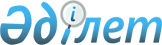 Об утверждении паспортов республиканских бюджетных программ на 2005 год
(Министерство культуры, информации и спорта Республики Казахстан)Постановление Правительства Республики Казахстан от 22 декабря 2004 года N 1354

      В соответствии с 
 Бюджетным кодексом 
 Республики Казахстан от 24 апреля 2004 года Правительство Республики Казахстан 

ПОСТАНОВЛЯЕТ:





      1. Утвердить паспорта республиканских бюджетных программ на 2005 год:



      Министерства культуры, информации и спорта Республики Казахстан согласно приложениям 11, 12, 13, 14, 15, 16, 17, 18, 19, 20, 21, 22, 23, 24, 25, 26, 27, 28, 29, 30, 31, 32, 33, 34, 35, 36.




      2. Настоящее постановление вступает в силу с 1 января 2005 года.


      

Премьер-Министр




      Республики Казахстан





Приложение 11         



 к постановлению Правительства 



Республики Казахстан     



от 22 декабря 2004 года N 1354


200 - Министерство культуры, информации и спорта Республики Казахстан




      Администратор бюджетной программы


Паспорт




республиканской бюджетной программы 001




"Обеспечение деятельности уполномоченного органа в области культуры,




информации и спорта"




на 2005 год



      1. Стоимость: 319901 тысяча тенге (триста девятнадцать миллионов девятьсот одна тысяча тенге). 


<*>






      Сноска. Пункт 1 - в редакции постановления Правительства РК от 25 мая 2005 г. 


 N 509 


.





      2. Нормативно-правовая основа бюджетной программы: 
 Бюджетный кодекс 
 Республики Казахстан от 24 апреля 2004 года; 
 статьи 21 
-25 Закона Республики Казахстан от 23 июля 1999 года "О государственной службе"; 
 Закон 
 Республики Казахстан от 2 декабря 2004 года "О республиканском бюджете на 2005 год"; 
 Указ 
 Президента Республики Казахстан от 31 июля 2000 года N 427 "О мерах по улучшению работы государственного аппарата, борьбе с бюрократизмом и сокращению документооборота"; 
 Указ 
 Президента Республики Казахстан от 17 января 2004 года N 1284 "О единой системе оплаты труда работников органов Республики Казахстан, содержащихся за счет государственного бюджета и сметы (бюджета) Национального Банка Республики Казахстан"; 
 Указ 
 Президента Республики Казахстан от 29 сентября 2004 года N 1449 "О мерах по дальнейшему совершенствованию системы государственного управления Республики Казахстан"; 
 постановление 
 Правительства Республики Казахстан от 29 октября 2004 года N 1130 "Вопросы Министерства культуры, информации и спорта Республики Казахстан"; постановление Правительства Республики Казахстан от 26 ноября 2004 года N 1240 "Об утверждении лимитов штатной численности".



      3. Источники финансирования бюджетной программы: средства республиканского бюджета.



      4. Цель бюджетной программы: обеспечение деятельности Министерства культуры, информации и спорта Республики Казахстан, его комитетов для достижения максимально эффективного выполнения возложенных функций. Обновление теоретических и практических знаний, умений и навыков по образовательным программам в сфере профессиональной деятельности в соответствии с предъявленными квалификационными требованиями для эффективного выполнения своих должностных обязанностей и совершенствования профессионального мастерства.



      5. Задачи бюджетной программы: содержание аппарата Министерства культуры, информации и спорта Республики Казахстан, его комитетов. Повышение уровня квалификации и переподготовки кадров сотрудников Министерства культуры, информации и спорта Республики Казахстан.



      6. План мероприятий по реализации бюджетной программы.


--------------------------------------------------------------------------



 N ! Код ! Код !Наименование!    Мероприятия по      !Сроки !Ответственные



п/п!прог-!под- ! программы  ! реализации программы   !реали-!исполнители



   !раммы!прог-! (подпрог-  !   (подпрограмм)        !зации !



   !     !раммы!  раммы)    !                        !      !



--------------------------------------------------------------------------



 1 !  2  !  3  !     4      !             5          !   6  !     7



--------------------------------------------------------------------------



1    001        Обеспечение



                деятельности



                уполномочен-



                ного органа



                в области



                культуры,



                информации и



                спорта


2          001  Аппарат      Содержание центрального  В те-  Министерство



                центрального аппарата Министерства    чение  культуры,



                органа       культуры, информации и   года   информации и



                             спорта Республики Ка-           спорта



                             захстан и его комитетов         Республики



                             согласно утвержденному          Казахстан



                             лимиту штатной числен-



                             ности 216 единиц.



                             Передислокация 5 сотруд-



                             ников Комитета информа-



                             ции и архивов из



                             г. Алматы в г. Астану.



                             Содержание, аренда слу-



                             жебных автотранспортных



                             средств согласно утверж-



                             денному нормативу поло-



                             женности в количестве 10



                             единиц.



                             Оплата услуг по содержа-



                             нию и техническому



                             обслуживанию ксероксов в



                             количестве 14 штук, фак-



                             сов в количестве 14



                             штук.


3          007  Повышение    Приобретение услуг по    В те-  Министерство



                квалификации повышению квалификации   чение  культуры,



                государст-   государственных служащих года   информации и



                венных       согласно утвержденному          спорта



                служащих     плану повышения квалифи-        Республики



                             кации, в том числе обу-         Казахстан



                             чению государственному



                             языку. Среднегодовое ко-



                             личество государственных



                             служащих, проходящих



                             курсы повышения квалифи-



                             кации - 114 человек.


4          009  Материально- Приобретение основных    В те-  Министерство



                техническое  активов для центрального чение  культуры,



                оснащение    аппарата Министерства    года   информации и



                государст-   культуры, информации и          спорта



                венных ор-   спорта Республики               Республики



                ганов        Казахстан:                      Казахстан



                             офисная мебель для сот-



                             рудников аппарата - 20



                             комплектов;



                             офисная мебель для руко-



                             водителей - 4 комплекта;



                             автономная телефонная



                             станция - 1 комплект;



                             сейфы для хранения доку-



                             ментов - 3 единицы;



                             оконные жалюзи;



                             телевизоры - 9 единиц;



                             видеомагнитофоны - 7



                             единиц;



                             музыкальные центры - 2



                             единицы;



                             диктофон - 3 единицы;



                             видеопроектор - 1 комп-



                             лект;



                             переплетный аппарат - 1



                             единица;



                             уничтожитель бумаги - 2



                             единицы.


5          017  Обеспечение  Оплата услуг по сопро-   В те-  Министерство



                функциониро- вождению и техническому  чение  культуры,



                вания инфор- обслуживанию средств     года   информации и



                мационных    вычислительной техники.         спорта



                систем и     Оплата телекоммуника-           Республики



                информа-     ционных услуг.                  Казахстан



                ционно-тех-  Сопровождение веб-сайта



                ническое     и программных продуктов.



                обеспечение  Приобретение:



                государст-   мониторов - 53 единицы;



                венных орга- маршрутизатора - 1 еди-



                нов          ница;



                             лицензионного программ-



                             ного продукта:



                             Windows XP - 53 лицен-



                             зии;



                             Microsoft Office - 53



                             лицензии;



                             рабочих станций - 16



                             комплектов;



                             расходных материалов,



                             комплектующих и запасных



                             частей.



                             Услуги по инсталляции



                             программного обеспече-



                             ния.



                             Администрирование ло-



                             кально-вычислительной



                             сети, серверов и техни-



                             ческой модернизации ЛВС.



--------------------------------------------------------------------------


      7. Ожидаемые результаты выполнения бюджетной программы: качественное и своевременное выполнение возложенных на Министерство культуры, информации и спорта Республики Казахстан функций. Повышение профессионального уровня сотрудников Министерства культуры, информации и спорта Республики Казахстан




Приложение 12         



к постановлению Правительства 



Республики Казахстан     



от 22 декабря 2004 года N 1354


200 - Министерство культуры, информации и спорта Республики Казахстан




      Администратор бюджетной программы


Паспорт




республиканской бюджетной программы




002 "Строительство и реконструкция объектов образования по спорту"




на 2005 год



      1. Стоимость: 275160 тысяч тенге (двести семьдесят пять миллионов сто шестьдесят тысяч тенге).



      2. Нормативно-правовая основа бюджетной программы: 
 Бюджетный кодекс 
 Республики Казахстан от 24 апреля 2004 года; 
 Закон 
 Республики Казахстан от 2 декабря 2004 года "О республиканском бюджете на 2005 год"; 
 Распоряжение 
 Президента Республики Казахстан от 24 мая 1996 года N 3002 "О Государственной поддержке и развитии школ для одаренных детей"; 
 Указ 
 Президента Республики Казахстан от 12 марта 2001 года N 570 "О Государственной программе развития физической культуры и спорта в Республике Казахстан на 2001-2005 годы";
 постановление 
 Правительства Республики Казахстан от 31 августа 2004 года N 917 "О среднесрочном плане социально-экономического развития Республики Казахстан на 2005-2007 годы".



      3. Источники финансирования бюджетной программы: средства республиканского бюджета.



      4. Цель бюджетной программы: развитие спорта высших достижений.



      5. Задачи бюджетной программы: создание благоприятных условий одаренным детям для занятий избранным видом спорта.



      6. План мероприятий по реализации бюджетной программы.


--------------------------------------------------------------------------



 N ! Код ! Код !Наименование!    Мероприятия по      !Сроки !Ответственные



п/п!прог-!под- ! программы  ! реализации программы   !реали-!исполнители



   !раммы!прог-! (подпрог-  !   (подпрограмм)        !зации !



   !     !раммы!  раммы)    !                        !      !



--------------------------------------------------------------------------



 1 !  2  !  3  !     4      !             5          !   6  !     7



--------------------------------------------------------------------------



1    002        Строитель-   Реализация и проведение  В те-  Комитет по



                ство и ре-   технического надзора за  чение  делам спорта



                конструкция  ходом строительства ин-  года   Министерства



                объектов     вестиционного проекта           культуры,



                образования  "Строительство республи-        информации и



                по спорту    канской школы-интерната         спорта



                             для одаренных в спорте          Республики



                             детей в микрорайоне "Ша-        Казахстан



                             нырак" города Алматы" в



                             соответствии с утвер-



                             жденной проектно-сметной



                             документацией (заключе-



                             ние Госэкспертизы по



                             рабочему проекту от



                             28.10.2003 г.



                             N 7-475/2003 год).



--------------------------------------------------------------------------


      7. Ожидаемые результаты выполнения бюджетной программы: завершение строительства и ввод в эксплуатацию республиканской школы-интерната для одаренных в спорте детей в микрорайоне "Шанырак" города Алматы.




Приложение 13         



к постановлению Правительства 



Республики Казахстан     



от 22 декабря 2004 года N 1354


200 - Министерство культуры, информации и спорта Республики Казахстан




      Администратор бюджетной программы


Паспорт




республиканской бюджетной программы




003 "Обучение и воспитание одаренных в спорте детей"




на 2005 год



      1. Стоимость: 607464 тысячи тенге (шестьсот семь миллионов четыреста шестьдесят четыре тысячи тенге).


<*>






      Сноска. Пункт 1 - в редакции постановления Правительства РК от 25 мая 2005 г. 


 N 509 


.





      2. Нормативно-правовая основа бюджетной программы: 
 Бюджетный кодекс 
 Республики Казахстан от 24 апреля 2004 года; статьи 
 18_ 
 и 
 24_ 
 Закона Республики Казахстан от 7 июня 1999 года "Об образовании"; статьи 
 16_ 
 и 
 17_ 
 Закона Республики Казахстан от 2 декабря 1999 года "О физической культуре и спорте"; 
 Закон 
 Республики Казахстан от 2 декабря 2004 года "О республиканском бюджете на 2005 год"; 
 Указ 
 Президента Республики Казахстан от 12 марта 2001 года N 570 "О Государственной программе развития физической культуры и спорта в Республике Казахстан на 2001-2005 годы"; 
 Указ 
 Президента Республики Казахстан от 11 октября 2004 года N 1459 "О Государственной программе развития образования в Республике Казахстан на 2005-2010 годы"; 
 постановление 
 Правительства Республики Казахстан от 16 сентября 1996 года N 1125 "О мерах по реализации распоряжения Президента Республики Казахстан "О государственной поддержке и развитии школ для одаренных детей"; 
 постановление 
 Правительства Республики Казахстан от 11 ноября 2004 года N 1180 "Об утверждении Плана мероприятий на 2005-2007 годы по реализации Государственной программы развития образования в Республике Казахстан на 2005-2010 годы"; 
 постановление 
 Правительства Республики Казахстан от 30 июня 2003 года N 629 "Вопросы некоторых республиканских государственных казенных предприятий Агентства Республики Казахстан по туризму и спорту"; 
 постановление 
 Правительства Республики от 29 октября 2004 года N 1130 "Вопросы Министерства культуры, информации и спорта Республики Казахстан"; 
 постановление 
 Правительства Республики от 19 июня 2002 года N 673 "О создании государственного учреждения "Республиканская школа-интернат для одаренных в спорте детей в городе Лениногорске" Агентства Республики Казахстан по туризму и спорту".



      3. Источники финансирования бюджетной программы: средства республиканского бюджета.



      4. Цель бюджетной программы: развитие индивидуальных особенностей каждого учащегося, создание благоприятных условий для занятий избранным видом спорта, обеспечение основными средствами республиканских школ-интернатов для одаренных в спорте детей и подготовка высококвалифицированных спортсменов международного уровня, кандидатов и членов сборных команд Республики Казахстан по олимпийским видам спорта.



      5. Задачи бюджетной программы: обучение одаренных в спорте детей и всестороннее развитие природных способностей каждого учащегося, организация и проведение в полном объеме круглогодичных учебно-тренировочных занятий, обеспечить осуществление физкультурно-оздоровительной и воспитательной работы среди молодежи, направленную на укрепление их здоровья и всестороннее физическое развитие, подготовка резерва спортсменов-кандидатов в составы сборных национальных команд по видам спорта, их участие в предстоящих Первенствах и Чемпионатах Республики Казахстан, Азии, Мира, а также подготовка спортсменов международного класса по олимпийским видам спорта.



      6. План мероприятий по реализации бюджетной программы.


--------------------------------------------------------------------------



 N ! Код ! Код !Наименование!    Мероприятия по      !Сроки !Ответственные



п/п!прог-!под- ! программы  ! реализации программы   !реали-!исполнители



   !раммы!прог-! (подпрог-  !   (подпрограмм)        !зации !



   !     !раммы!  раммы)    !                        !      !



--------------------------------------------------------------------------



 1 !  2  !  3  !     4      !             5          !   6  !     7



--------------------------------------------------------------------------



1    003        Обучение и



                воспитание



                одаренных в



                спорте детей


2          100  Республикан- Проведение учебного про- В те-  Комитет по



                ские школы-  цесса в соответствии с   чение  делам спорта



                интернаты    Государственными обще-   года   Министерства



                для одарен-  обязательными стандар-          культуры,



                ных в спорте тами образования и про-         информации и



                детей        ведение в полном объеме         спорта



                             круглогодичных учебно-          Республики



                             тренировочных занятий с         Казахстан



                             одаренными детьми по



                             выбранным видам спорта.



                             Участие в спортивных



                             мероприятиях.



                             Содержание государствен-



                             ного учреждения респуб-         Республикан-



                             ликанская школа-интернат        ская школа-



                             для одаренных в спорте          интернат для



                             детей им. Х. Мунайтпа-          одаренных в



                             сова в пределах утверж-         спорте детей



                             денного лимита штатной          им. Х. Му-



                             численности.                    найтпасова



                             Среднегодовой контингент



                             - 250 учащихся;



                             Приобретение:



                             спортивный инвентарь -



                             40 штук;



                             оборудование для столо-



                             вой - 4 комплекта.



                             Содержание государствен-



                             ного учреждения Респуб-



                             ликанская школа-интернат        Республикан-



                             для одаренных в спорте          ская школа-



                             детей им. К. Ахметова в         интернат для



                             пределах утвержденного          одаренных в



                             лимита штатной числен-          спорте детей



                             ности.                          им. К. Ахме-



                             Среднегодовой контингент        това



                             - 385 учащихся;



                             Приобретение:



                             спортивный инвентарь -



                             75 штук;



                             медицинское оборудование



                             - 4 штук;



                             оборудование для столо-



                             вой - 4 комплекта;



                             видеокамера SONY -



                             1 штук.



                             Проведение капитального



                             ремонта помещении Рес-          Республикан-



                             публиканской школы-ин-          ская школа-



                             тернат для одаренных в          интернат для



                             спорте детей им. К. Ах-         одаренных в



                             метова города Алматы.           спорте детей



                             Содержание государствен-        в городе



                             ного учреждения Респуб-         Риддер



                             ликанская школа-интернат



                             для одаренных в спорте



                             детей в городе Риддер в



                             пределах утвержденного



                             лимита штатной числен-



                             ности.



                             Среднегодовой контингент



                             - 150 учащихся.



                             Приобретение:



                             электрокотел - 1 штук;



                             жарочный шкаф - 1 штук;



                             морозильная камера - 1



                             штук;



                             телевизор - 1 штук;



                             спортивный инвентарь -



                             44 пар.


3          101  Обеспечение  Организация подготовки   В те-  Комитет по



                функциониро- спортивного резерва и    чение  делам спорта



                вания школ   спортсменов международ-  года   Министерства



                олимпийского ного класса, кандидатов         культуры,



                резерва и    и членов сборных команд         информации и



                высшего      республики по олимпий-          спорта



                спортивного  ским видам спорта;              Республики



                мастерства   проведение учебно-трени-        Казахстан



                             ровочных занятий;



                             участие в республикан-



                             ских и международных



                             спортивных соревнова-



                             ниях.



                             Капитальные трансферты



                             на приобретение:



                             лошади - 1 голова;



                             спортивного инвентаря:



                             пистолета пневматичес-



                             кого - 1 штук;



                             винтовки пневматической



                             - 1 штук;



                             комплекта стрелковой



                             одежды - 2 комплекта.



                             Капитальные трансферты



                             на проведение капиталь-



                             ного ремонта спортивных



                             корпусов Республикан-



                             ской школы спортивного



                             высшего мастерства по



                             водным и прикладным



                             видам спорта города



                             Алматы.



--------------------------------------------------------------------------


      7. Ожидаемые результаты выполнения бюджетной программы: выпуск спортсменов высокого класса, подготовка кандидатов в члены национальных сборных команд республики, а также кандидатов в мастера спорта и мастеров спорта международного класса; укрепление материально-технической базы республиканских школ-интернатов для одаренных в спорте детей; проведение учебно-тренировочных занятий с членами и кандидатами в члены национальной сборной команды Республики Казахстан и подготовка к Олимпийским и Азиатским играм, а также пополнение контингентов школ спортсменами высокого класса и мастерами спорта международного класса.




Приложение 14         



к постановлению Правительства 



Республики Казахстан     



от 22 декабря 2004 года N 1354


200 - Министерство культуры, информации и спорта Республики Казахстан




      Администратор бюджетной программы


Паспорт




республиканской бюджетной программы




004 "Подготовка специалистов со средним




профессиональным образованием"




на 2005 год



      1. Стоимость: 118120 тысяч тенге (сто восемнадцать миллионов сто двадцать тысяч тенге). 


<*>






      Сноска. Пункт 1 - в редакции постановления Правительства РК от 25 мая 2005 г. 


 N 509 


.





      2. Нормативно-правовая основа бюджетной программы: 
 Бюджетный кодекс 
 Республики Казахстан от 24 апреля 2004 года; статьи 
 8__ 
, 
 24_ 
, 
 43_ 
 и 
 44_ 
 Закона Республики Казахстан от 7 июня 1999 года "Об образовании"; статьи 
 4__ 
 и 
 28_ 
 Закона Республики Казахстан от 2 декабря 1999 года "О физической культуре и спорте"; 
 статья 6 
 Закона Республики Казахстан от 7 июля 2004 года "О государственной молодежной политике; 
 Закон 
 Республики Казахстан от 2 декабря 2004 года "О республиканском бюджете на 2005 год"; 
 Указ 
 Президента Республики Казахстан от 11 октября 2004 года N 1459 "О Государственной программе развития образования в Республике Казахстан на 2005-2010 годы"; 
 Указ 
 Президента Республики Казахстан от 12 марта 2001 года N 570 "О Государственной программе развития физической культуры и спорта в Республике Казахстан на 2001-2005 годы"; 
 постановление 
 Правительства Республики Казахстан от 11 ноября 2004 года N 1180 "Об утверждении Плана мероприятий на 2005-2007 годы по реализации Государственной программы развития образования в Республике Казахстан на 2005-2010 годы"; 
 постановление 
 Правительства Республики Казахстан от 6 апреля 2001 года N 462 "Об утверждении Плана мероприятий по реализации Государственной программы развития физической культуры и спорта в Республике Казахстан на 2001-2005 годы"; 
 постановление 
 Правительства Республики Казахстан от 29 октября 2004 года N 1130 "Вопросы Министерства культуры, информации и спорта Республики Казахстан". 


<*>






      Сноска. В пункт 2 внесены изменения - постановлением Правительства РК от 25 мая 2005 г. 


 N 509 


.





      3. Источники финансирования бюджетной программы: средства республиканского бюджета.



      4. Цель бюджетной программы: удовлетворение социально-экономических потребностей общества в квалифицированных специалистах со средним профессиональным образованием в области физической культуры и спорта.



      5. Задачи бюджетной программы: осуществить подготовку специалистов по специальностям стратегической важности общереспубликанского значения в области физической культуры и спорта.



      6. План мероприятий по реализации бюджетной программы.


--------------------------------------------------------------------------



 N ! Код ! Код !Наименование!    Мероприятия по      !Сроки !Ответственные



п/п!прог-!под- ! программы  ! реализации программы   !реали-!исполнители



   !раммы!прог-! (подпрог-  !   (подпрограмм)        !зации !



   !     !раммы!  раммы)    !                        !      !



--------------------------------------------------------------------------



 1 !  2  !  3  !     4      !             5          !   6  !     7



--------------------------------------------------------------------------



1    004        Подготовка   Проведение учебного про- В те-  Комитет по



                специалистов цесса в соответствии с   чение  делам спорта



                со средним   Государственными обще-   года   Министерства



                профессио-   обязательными стандарта-        культуры,



                нальным      ми образования.                 информации и



                образованием Осуществление образова-         спорта



                             тельной деятельности,           Республики



                             включающей учебную, ме-         Казахстан



                             тодическую, культурно-



                             просветительскую, физ-



                             культурную и спортивную



                             работу.



                             Совершенствование обра-



                             зовательных программ, а



                             также создание условий



                             для организации учебного



                             процесса.



                             Прием учащихся в соот-



                             ветствии с государствен-



                             ным образовательным за-



                             казом на подготовку



                             специалистов со средним



                             профессиональным образо-



                             ванием, утверждаемым



                             ежегодно постановлением



                             Правительства Республики



                             Казахстан.



                             Обучение среднегодового



                             контингента в количестве



                             238 учащихся.



                             Капитальные трансферты



                             на приобретение мебели:



                             шкафы - 20 штук;



                             столы - 10 штук;



                             стулья - 16 штук и на про-



                             ведение капитального ре-



                             монта систем водоснабже-



                             ния, канализации и ото-



                             пления в здании Респуб-



                             ликанского колледжа



                             спорта.


                             Перечисление трансфертов 



                             Республиканскому колледжу 



                             спорта для выплаты денежных 



                             компенсаций на проезд 



                             обучающимся по государст-



                             венному образовательному 



                             заказу в период зимних и 



                             летних каникул.



--------------------------------------------------------------------------


<*>






      Сноска. В пункт 6 внесены изменения - постановлением Правительства РК от 25 мая 2005 г. 


 N 509 


.




      7. Ожидаемые результаты выполнения бюджетной программы: выпуск квалифицированных специалистов в области спорта и физической культуры со средним профессиональным образованием. Пополнение национальных сборных команд мастерами спорта международного класса.




Приложение 15         



к постановлению Правительства 



Республики Казахстан     



от 22 декабря 2004 года N 1354


200 - Министерство культуры, информации и спорта Республики Казахстан




      Администратор бюджетной программы


Паспорт




республиканской бюджетной программы




005 "Повышение квалификации и переподготовка кадров




государственных организаций культуры"




на 2005 год



      1. Стоимость: 17619 тысяч тенге (семнадцать миллионов шестьсот девятнадцать тысяч тенге).



      2. Нормативно-правовая основа бюджетной программы: 
 Бюджетный кодекс 
 Республики Казахстан от 24 апреля 2004 года; 
 Закон 
 Республики Казахстан от 24 декабря 1996 года "О культуре"; 
 Закон 
 Республики Казахстан от 2 июля 1992 года "Об охране и использовании историко-культурного наследия"; 
 Закон 
 Республики Казахстан от 2 декабря 2004 года "О республиканском бюджете на 2005 год"; 
 Указ 
 Президента Республики Казахстан от 11 октября 2004 года N 1459 "О Государственной программе развития образования в Республике Казахстан на 2005-2010 годы"; 
 постановление 
 Правительства Республики Казахстан от 29 октября 2004 года N 1130 "Вопросы Министерства культуры, информации и спорта Республики Казахстан".



      3. Источники финансирования бюджетной программы: средства республиканского бюджета.



      4. Цель бюджетной программы: формирование целостной системы повышения квалификации и переподготовки кадров государственных организаций культуры.



      5. Задачи бюджетной программы: обновление теоретических и практических знаний, умений и навыков в сфере профессиональной деятельности работников культуры в соответствии с предъявляемыми квалификационными требованиями для эффективного выполнения своих должностных обязанностей и совершенствования профессионального мастерства. Углубление профессиональных знаний и навыков специалистов культуры, оказание консультативно-методической помощи. Совершенствование теоретических знаний работников в соответствии с возрастающими требованиями рыночной экономики, структурными изменениями в производстве и социальной сфере, получении дополнительных знаний, навыков по образовательным программам, предусматривающим изучение отдельных дисциплин, необходимых для выполнения нового вида профессиональной деятельности.



      6. План мероприятий по реализации бюджетной программы.


--------------------------------------------------------------------------



 N ! Код ! Код !Наименование!    Мероприятия по      !Сроки !Ответственные



п/п!прог-!под- ! программы  ! реализации программы   !реали-!исполнители



   !раммы!прог-! (подпрог-  !   (подпрограмм)        !зации !



   !     !раммы!  раммы)    !                        !      !



--------------------------------------------------------------------------



 1 !  2  !  3  !     4      !             5          !   6  !     7



--------------------------------------------------------------------------



1    005        Повышение    Приобретение услуг по    В те-  Министерство



                квалификации повышению квалификации и чение  культуры,



                и перепод-   переподготовке кадров    года   информации и



                готовка кад- организаций культуры.           спорта



                ров государ- Среднегодовая числен-           Республики



                ственных     ность слушателей - 690          Казахстан



                организаций  человек.



                культуры



--------------------------------------------------------------------------


      7. Ожидаемые результаты выполнения бюджетной программы: обновление теоретических и практических знаний, формирование и закрепление профессиональных навыков. Повышение профессионального уровня кадров государственных организаций культуры, углубление их профессиональных знаний и навыков в соответствии с современными требованиями в сфере культуры.




Приложение 16         



к постановлению Правительства 



Республики Казахстан     



от 22 декабря 2004 года N 1354


200 - Министерство культуры, информации и спорта Республики Казахстан




      Администратор бюджетной программы


Паспорт




республиканской бюджетной программы




006 "Прикладные научные исследования в области культуры,




информации и спорта"




на 2005 год



      1. Стоимость: 136035 тысяч тенге (сто тридцать шесть миллионов тридцать пять тысяч тенге).


<*>






      Сноска. Пункт 1 - в редакции постановления Правительства РК от 25 мая 2005 г. 


 N 509 


.





      2. Нормативно-правовая основа бюджетной программы: 
 статья 33 
 Закона Республики Казахстан от 24 декабря 1996 года "О культуре"; 
 Закон 
 Республики Казахстан от 2 декабря 2004 года "О республиканском бюджете на 2005 год"; 
 постановление 
 Правительства Республики Казахстан от 29 октября 2004 года N 1130 "Вопросы Министерства культуры, информации и спорта Республики Казахстан".



      3. Источники финансирования бюджетной программы: средства республиканского бюджета.



      4. Цель бюджетной программы: координация работ и участие в формировании системы культурных приоритетов, ценности которых идентифицируют национальное сознание с общегосударственными приоритетами политико-экономического развития Республики Казахстан.



      5. Задачи бюджетной программы: научно-практический анализ тенденций развития культуры и искусства, выработка эффективных и перспективных моделей функционирования социально-культурной инфраструктуры.



      6. План мероприятий по реализации бюджетной программы.


--------------------------------------------------------------------------



 N ! Код ! Код !Наименование!    Мероприятия по      !Сроки !Ответственные



п/п!прог-!под- ! программы  ! реализации программы   !реали-!исполнители



   !раммы!прог-! (подпрог-  !   (подпрограмм)        !зации !



   !     !раммы!  раммы)    !                        !      !



--------------------------------------------------------------------------



 1 !  2  !  3  !     4      !             5          !   6  !     7



--------------------------------------------------------------------------



1    006        Прикладные   Проведение прикладных    В те-  Министерство



                научные      научных исследований в   чение  культуры,



                исследования сфере культуры. Коли-    года   информации и



                в области    чество проектов - 16.           спорта



                культуры,    Проведение археологичес-        Республики



                информации и ких исследований объек-         Казахстан



                спорта       тов историко-культурного



                             наследия в рамках Госу-



                             дарственной программы



                             "Культурное наследие" на



                             2004-2006 годы.



                             Проведение археологичес-



                             ких исследований объек-



                             тов древнего городища



                             Отрар и Отрарского оази-



                             са в рамках Программы



                             "Возрождение древнего



                             Отрара".



                             Оплата услуг по проведе-



                             нию государственной



                             научно-технической



                             экспертизы.



--------------------------------------------------------------------------


      7. Ожидаемые результаты выполнения бюджетной программы: в результате разработки указанных научных исследований в области культуры будет укреплена научно-методическая база культуры и подготовлены практические рекомендации для развития отрасли.




Приложение 17         



к постановлению Правительства 



Республики Казахстан     



от 22 декабря 2004 года N 1354


200 - Министерство культуры, информации и спорта Республики Казахстан




      Администратор бюджетной программы


Паспорт




республиканской бюджетной программы




007 "Хранение историко-культурных ценностей"




на 2005 год



      1. Стоимость: 533477 тысяч тенге (пятьсот тридцать три миллиона четыреста семьдесят семь тысяч тенге). 


<*>






      Сноска. Пункт 1 - в редакции постановления Правительства РК от 25 мая 2005 г. 


 N 509 


.





      2. Нормативно-правовая основа бюджетной программы: 
 статья 33 
 Закона Республики Казахстан от 24 декабря 1996 года "О культуре"; 
 статья 21 
 Закона Республики Казахстан от 2 июля 1992 года "Об охране и использовании историко-культурного наследия"; 
 Закон 
 Республики Казахстан от 2 декабря 2004 года "О республиканском бюджете на 2005 год"; 
 постановление 
 Правительства Республики Казахстан от 27 октября 2000 года N 1620 "О реорганизации отдельных государственных учреждений Министерства культуры, информации и общественного согласия Республики Казахстан"; 
 постановление 
 Правительства Республики Казахстан от 1 июня 2004 года N 604 "Об утверждении лимитов штатной численности государственных учреждений, подведомственных центральным исполнительным органам"; 
 постановление 
 Правительства Республики Казахстан от 29 октября 2004 года N 1130 "Вопросы Министерства культуры, информации и спорта Республики Казахстан".



      3. Источники финансирования бюджетной программы: средства республиканского бюджета.



      4. Цель бюджетной программы: сбор и сохранение памятников материальной и духовной культуры этносов, проживающих на территории Казахстана; популяризация и распространение знаний в этом направлении среди населения; содействие процессу духовного и морального обновления общества; воспитание у подрастающего поколения новых ценностных ориентиров через изучение богатого культурного наследия, обеспечение основными средствами организации по хранению историко-культурных ценностей.



      5. Задачи бюджетной программы: обеспечение сохранности, учета, комплектования, изучения и использования историко-культурного наследия; оказание методической помощи профильным музеям, координация их деятельности путем распространения методической литературы, проведения консультаций, рецензирования результатов их деятельности, проведение тематических семинаров, приобретение основных активов для организации по хранению историко-культурных ценностей.



      6. План мероприятий по реализации бюджетной программы.


--------------------------------------------------------------------------



 N ! Код ! Код !Наименование!    Мероприятия по      !Сроки !Ответственные



п/п!прог-!под- ! программы  ! реализации программы   !реали-!исполнители



   !раммы!прог-! (подпрог-  !   (подпрограмм)        !зации !



   !     !раммы!  раммы)    !                        !      !



--------------------------------------------------------------------------



 1 !  2  !  3  !     4      !             5          !   6  !     7



--------------------------------------------------------------------------



1    007        Хранение     Создание условий, обеспе- В те- Министерство



                историко-    чивающих полную сохран-   чение культуры,



                культурных   ность музейных предме-    года  информации и



                ценностей    тов, гарантирующих от           спорта



                             разрушения, порчи, хище-        Республики



                             ния; создание рациональ-        Казахстан



                             ной системы хранения.



                             Покрытие убытков 8 рес-



                             публиканских организа-



                             ций, связанных с обеспе-



                             чением сохранности, уче-



                             та, комплектования и



                             реставрации историко-



                             культурных ценностей.



                             Капитальные трансферты



                             Центральному государст-



                             венному музею Республики



                             Казахстан, Государствен-



                             ному музею искусств Рес-



                             публики Казахстан имени



                             А. Кастеева, Дирекции



                             художественных выставок,



                             Государственному коллек-



                             ции уникальных смычковых



                             музыкальных инструмен-



                             тов, Государственному



                             литературно-мемориаль-



                             ному музейному комплексу



                             С. Муканова и Г. Мусре-



                             пова, Республиканскому



                             музею книг на приобрете-



                             ние основных средств в



                             соответствии с Перечнем,



                             утвержденным приказом



                             Министерства культуры,



                             информации и спорта Рес-



                             публики Казахстан.



                             Содержание Музея золота



                             и драгоценных металлов в



                             пределах лимита штатной



                             численности - 25 единиц.        Музей золота



                             Приобретение:                   и драгоценных



                             компьютеров - 2 комплек-        металлов



                             та;



                             экспонатов - 26 единиц;



                             автомашины "Газель" - 1



                             единица;



                             специальных витрин - 5



                             единиц;



                             манекенов для диорамы и



                             реконструкции - 1 еди-



                             ница.



                             Содержание Президент-



                             ского центра культуры           Президентский



                             Республики Казахстан в          центр культу-



                             пределах лимита штатной         ры Республики



                             численности - 354 еди-          Казахстан



                             ницы.



                             Приобретение:



                             экспонатов - 100 единиц;



                             рояля "Stenvei" - 1 еди-



                             ница;



                             мебели для VIPзала - 1



                             комплект;



                             оборудования для мастер-



                             ских;



                             мультимедиапроектора с



                             большим экраном - 1 ком-



                             плект;



                             копии каменного памятни-



                             ка орхонской письменнос-



                             ти (Культегин) - 1 еди-



                             ница.



--------------------------------------------------------------------------


      7. Ожидаемые результаты выполнения бюджетной программы: ознакомления широкой общественности с историческим достоянием Казахстана, достижениями отечественной и мировой культуры, литературы и искусства, обеспечение основными средствами организаций по хранению историко-культурных ценностей Министерства культуры, информации и спорта Республики Казахстан.




Приложение 18         



к постановлению Правительства 



Республики Казахстан     



от 22 декабря 2004 года N 1354


200 - Министерство культуры, информации и спорта Республики Казахстан




      Администратор бюджетной программы


Паспорт




республиканской бюджетной программы




008 "Обеспечение сохранности памятников историко-культурного наследия"




на 2005 год



      1. Стоимость: 382743 тысячи тенге (триста восемьдесят два миллиона семьсот сорок три тысячи тенге). 


<*>






      Сноска. Пункт 1 - в редакции постановления Правительства РК от 25 мая 2005 г. 


 N 509 


.





      2. Нормативно-правовая основа бюджетной программы: 
 статья 33 
 Закона Республики Казахстан от 24 декабря 1996 года "О культуре"; 
 статья 21 
 Закона Республики Казахстан от 2 июля 1992 года "Об охране и использовании историко-культурного наследия"; 
 Закон 
 Республики Казахстан от 2 декабря 2004 года "О республиканском бюджете на 2005 год"; 
 постановление 
 Правительства Республики Казахстан от 14 октября 2003 года N 1052 "О создании государственного учреждения "Государственный историко-культурный и природный заповедник-музей "Тамгалы" в Алматинской области"; 
 постановление 
 Правительства Республики Казахстан от 29 октября 2004 года N 1130 "Вопросы Министерства культуры, информации и спорта Республики Казахстан".



      3. Источники финансирования бюджетной программы: средства республиканского бюджета.



      4. Цель бюджетной программы: обеспечение сохранности памятников истории культуры, входящих в состав музеев-заповедников, обеспечение основными средствами организации по хранению историко-культурных заповедников и музеев.



      5. Задачи бюджетной программы: обеспечение государственного учета памятников и памятных мест, их паспортизация, выявление новых памятников, обеспечение юридической охраны каждого памятника, проведение археологических разведок, экспедиций и экскурсий, приобретение основных активов для организации по хранению историко-культурных заповедников и музеев.



      6. План мероприятий по реализации бюджетной программы.


--------------------------------------------------------------------------



 N ! Код ! Код !Наименование!    Мероприятия по      !Сроки !Ответственные



п/п!прог-!под- ! программы  ! реализации программы   !реали-!исполнители



   !раммы!прог-! (подпрог-  !   (подпрограмм)        !зации !



   !     !раммы!  раммы)    !                        !      !



--------------------------------------------------------------------------



 1 !  2  !  3  !     4      !             5          !   6  !     7



--------------------------------------------------------------------------



1    008        Обеспечение



                сохранности



                памятников



                историко-



                культурного



                наследия


2          100  Обеспечение  Содержание Отрарского    В те-



                сохранности  государственного архео-  чение



                памятников   логического заповедника- года



                историко-    музея в пределах лимита



                культурного  штатной численности - 56        Отрарский



                наследия     единиц.                         государствен-



                             Приобретение:                   ный археоло-



                             копировального аппарата         гический



                             - 1 единица;                    заповедник-



                             цифрового фотоаппарата -        музей



                             1 единица;



                             компьютера - 1 комплект;



                             экспонатов - 100 единиц.



                             Содержание Национального        Национальный



                             историко-культурного и          историко-



                             природного заповедника          культурный и



                             "Улы-Тау" в пределах ли-        природный



                             мита штатной численности        заповедник



                             - 22 единицы.                   "Улы-Тау"



                             Приобретение:



                             копировального аппарата



                             - 1 единица;



                             сейфов - 3 штуки;



                             компьютера - 1 комплект;        Государст-



                             легковой автомашины - 1         венный исто-



                             единица.                        рико-куль-



                             Содержание Государствен-        турный запо-



                             ного историко-культур-          ведник-музей



                             ного заповедника-музея          "Азрет-Сул-



                             "Азрет-Султан" в преде-         тан"



                             лах лимита штатной чис-



                             ленности - 19 единиц.



                             Приобретение:



                             экспонатов - 300 единиц.



                             Содержание Государствен-        Государст-



                             ного историко-культур-          венный исто-



                             ного и литературно-мемо-        рико-культур-



                             риального заповедника-          ный и литера-



                             музея Абая "Жидебай-Бо-         турно-мемо- 



                             рили" в пределах лимита         риальный



                             штатной численности - 74        заповедник-



                             единицы.                        музей Абая



                             Приобретение:                   "Жидебай-



                             легкового автомобиля - 1        Борили"



                             единица.                        Государст-



                             Содержание Государствен-        венный исто-



                             ного историко-культур-          рико-культур-



                             ного заповедника-музея          ный заповед-



                             "Памятники древнего Та-         ник-музей



                             раза" в пределах лимита         "Памятники



                             штатной численности -           древнего



                             15 единиц.                      Тараза"



                             Приобретение:



                             компьютера - 1 комплект.        Государст-



                             Содержание Государствен-        венный



                             ного историко-культур-          историко-



                             ного и природного запо-         культурный



                             ведника-музея "Тамгалы"         и природный



                             в пределах лимита штат-         заповедник-



                             ной численности - 29            музей



                             единиц.                         "Тамгалы"



                             Приобретение:



                             микроавтобуса Газель - 1



                             единица.


3          101  Восстанов-   Выполнение работ по ре-  В те-  Министерство



                ление памят- монту и реставрации:     чение  культуры,



                ников исто-  архитектурно-художест-   года   информации и



                рико-куль-   венного музея "Жаркент-         спорта



                турного      ская мечеть" в Алматин-         Республики



                наследия     ской области (XIX в.);          Казахстан



                             здания бывшего офицер-



                             ского собрания в г. Ал-



                             маты (XIX в.);



                             мавзолея Абат Байтак в



                             Актюбинской области



                             (XIV в);



                             мавзолея Жубана в Эмбин-



                             ском районе Атырауской



                             области (XIX в);



                             дворцового комплекса



                             Акыртас в Жамбылской



                             области (VI-VIII вв.);



                             мавзолея Шокая Датки в



                             Сарысуйском районе



                             Жамбылской области



                             (XIX в.);



                             комплекса Ханской став-



                             ки Букеевской Орды (зда-



                             ния казначейства, жен-



                             ской гимназии, оружейной



                             палаты и др. в Западно-



                             Казахстанской области);



                             мавзолеев Айкожа, Актас,



                             Сырлы-Там в Кызылордин-



                             ской области;



                             башни Сарман Ходжа в



                             Кызылординской области;



                             объектов некрополя Кара-



                             ман Ата в Мангистауской



                             области;



                             Восточной бани Государ-



                             ственного историко-куль-



                             турного заповедника-му-



                             зея "Азрет-Султан" в



                             г. Туркестане;



                             архитектурно-культового



                             комплекса в с. Турбат



                             Южно-Казахстанской об-



                             ласти;



                             мавзолея Окшы Ата в



                             Кызылординской области;



                             Историко-краеведческого



                             музея Северо-Казахстан-



                             ской области.



                             Разработка ПСД объектов,



                             подлежащих реконструк-



                             ции, реставрации, кон-



                             сервации и восстановле-



                             нию в рамках Государст-



                             венной программы "Куль-



                             турное наследие".



                             Разработка менеджмент-



                             плана по управлению и



                             сохранению памятников



                             Отрарского государствен-



                             ного археологического



                             заповедника-музея в рам-



                             ках мероприятий по реа-



                             лизации отраслевой Прог-



                             раммы "Возрождение Древ-



                             него Отрара".


4          102  Создание     Мероприятия по созданию  В те-  Министерство



                системы изу- системы изучения куль-   чение  культуры,



                чения куль-  турного наследия казах-  года   информации и



                турного      ского народа в рамках           спорта



                наследия     Государственной програм-        Республики



                казахского   мы "Культурное наследие"        Казахстан



                народа       на 2004-2006 годы:



                             подготовка к изданию



                             Свода памятников истории



                             и культуры по Алматин-



                             ской, Кызылординской и



                             Северо-Казахстанской об-



                             ластей;



                             определение границы



                             территории и зон охраны



                             объектов культурного и



                             смешанного наследия,



                             включенных в предвари-



                             тельный список ЮНЕСКО;



                             создание базы данных



                             потенциальных объектов



                             Всемирного наследия,



                             состоящих в предвари-



                             тельном списке ЮНЕСКО;



                             уточнение и пересмотр



                             имеющихся списков памят-



                             ников истории и культуры



                             Казахстана, подготовка



                             материалов для издания



                             Государственного списка



                             памятников истории и



                             культуры всемирного,



                             республиканского и мест-



                             ного значения;



                             выпуск научной литерату-



                             ры в рамках мероприятий



                             по реализации отраслевой



                             Программы "Возрождение



                             Древнего Отрара".



--------------------------------------------------------------------------


      7. Ожидаемые результаты выполнения бюджетной программы: обеспечение сохранности памятников истории культуры, входящих в состав музеев-заповедников как народное достояние. Обеспечение широкого доступа населения и туристов, использование основных активов в целях улучшения и совершенствования деятельности музеев-заповедников; наиболее полное, актуальное своевременное, достоверное удовлетворение потребностей читателей. Сохранность и возрождение национальной культуры путем реставрации, консервации, ремонта, восстановления и регенерации памятников с привлечением отечественных специалистов. Проведение работ по изучению культурного наследия казахского народа.




Приложение 19         



к постановлению Правительства 



Республики Казахстан     



от 22 декабря 2004 года N 1354


200 - Министерство культуры, информации и спорта Республики Казахстан




      Администратор бюджетной программы


Паспорт




республиканской бюджетной программы




009 "Производство национальных фильмов"




на 2005 год



      1. Стоимость: 911253 тысячи тенге (девятьсот одиннадцать миллионов двести пятьдесят три тысячи тенге).



      2. Нормативно-правовая основа бюджетной программы: 
 статья 33 
 Закона Республики Казахстан от 24 декабря 1996 года "О культуре"; 
 Закон 
 Республики Казахстан от 2 декабря 2004 года "О республиканском бюджете на 2005 год"; 
 постановление 
 Правительства Республики Казахстан от 29 октября 2004 года N 1130 "Вопросы Министерства культуры, информации и спорта Республики Казахстан".



      3. Источники финансирования бюджетной программы: средства республиканского бюджета.



      4. Цель бюджетной программы: удовлетворение духовных потребностей населения республики, нравственно-эстетическое и культурное воспитание, укрепление межнационального согласия и внутриполитической стабильности, формирование казахстанского патриотизма.



      5. Задачи бюджетной программы: производство национальных фильмов, отражающих многовековую историю казахского народа. Развитие национальной кинематографии.



      6. План мероприятий по реализации бюджетной программы.


--------------------------------------------------------------------------



 N ! Код ! Код !Наименование!    Мероприятия по      !Сроки !Ответственные



п/п!прог-!под- ! программы  ! реализации программы   !реали-!исполнители



   !раммы!прог-! (подпрог-  !   (подпрограмм)        !зации !



   !     !раммы!  раммы)    !                        !      !



--------------------------------------------------------------------------



 1 !  2  !  3  !     4      !             5          !   6  !     7



--------------------------------------------------------------------------



1    009        Производство Производство фильмов:    В те-  Министерство



                национальных Переходящие художествен- чение  культуры,



                фильмов      ные фильмы: "Мустафа Шо- года   информации и



                             кай", "Кунэ", "Баллада          спорта



                             забытых лет" ("Кек"),           Республики



                             "Ангелочек", "Час вол-          Казахстан



                             ка", "Братья Жумановы"



                             ("Зеро"), "Меч Махам-



                             бета".



                             Запуск художественных



                             фильмов: "Самая хоро-



                             шая", "Потерянный рай"



                             и других в соответст-



                             вии с Тематическим пла-



                             ном, утвержденным при-



                             казом Министерства куль-



                             туры, информации и спор-



                             та Республики Казахстан.



                             Переходящие анимационные



                             фильмы:



                             "Куйыршык" - 4, 5 серии.



                             Запуск анимационных



                             фильмов:



                             "Уры мен каскыр",



                             "Тема".



                             Производство научно-



                             популярного фильма "Кон-



                             тинент Евразия".



                             Производство докумен-



                             тальных фильмов в соот-



                             ветствии с Тематическим



                             планом, утвержденным



                             приказом Министерства



                             культуры, информации и



                             спорта Республики Казах-



                             стан.



                             Дубляж национальных



                             фильмов.



                             Формирование сценарного



                             резерва.



                             Обеспечение непрерывного



                             кинотехнологического



                             процесса.



                             Хранение национальных



                             фильмов.



                             Тиражирование и дистри-



                             бьюция национальных



                             фильмов.



                             Капитальные трансферты



                             на завершение капиталь-



                             ного ремонта зданий НК



                             "Казахфильм" им. Ш. Ай-



                             манова и приобретение



                             комплекса оборудования



                             для сканирования видео-



                             материалов на киноне-



                             гатив.



--------------------------------------------------------------------------


      7. Ожидаемые результаты выполнения бюджетной программы: повышение роли национальных фильмов в идеологическом воспитании населения республики и формировании имиджа Республики Казахстан.




Приложение 20         



к постановлению Правительства 



Республики Казахстан     



от 22 декабря 2004 года N 1354


200 - Министерство культуры, информации и спорта Республики Казахстан




      Администратор бюджетной программы


Паспорт




республиканской бюджетной программы




010 "Обеспечение сохранности архивного фонда"




на 2005 год



      1. Стоимость: 130502 тысячи тенге (сто тридцать миллионов пятьсот две тысячи тенге). 


<*>






      Сноска. Пункт 1 - в редакции постановления Правительства РК от 25 мая 2005 г. 


 N 509 


.





      2. Нормативно-правовая основа бюджетной программы: 
 Закон 
 Республики Казахстан от 22 декабря 1998 года "О национальном архивном фонде и архивах"; 
 Закон 
 Республики Казахстан от 23 июля 1999 года "О средствах массовой информации"; 
 Закон 
 Республики Казахстан от 2 декабря 2004 года "О республиканском бюджете на 2005 год"; 
 постановление 
 Правительства Республики Казахстан от 7 октября 1999 года N 1538 "Об утверждении Положения о Национальном архивном фонде Республики Казахстан"; 
 постановление 
 Правительства Республики Казахстан от 11 июня 2001 года N 797 "Об утверждении Программы развития архивного дела в Республике Казахстан на 2001-2005 годы"; 
 постановление 
 Правительства Республики Казахстан от 26 января 2001 года N 146 "О концепции развития архивного дела в Республике Казахстан на 2001-2005 годы"; 
 постановление 
 Правительства Республики Казахстан от 28 мая 2002 года N 578 "Об утверждении Положения о Государственном страховом фонде копий документов"; 
 постановление 
 Правительства Республики Казахстан от 29 октября 2004 года N 1130 "Вопросы Министерства культуры, информации и спорта Республики Казахстан".



      3. Источники финансирования бюджетной программы: средства республиканского бюджета.



      4. Цель бюджетной программы: обеспечение сохранности архивных документов, Архива фонда печатных изданий на основе контрольных экземпляров несекретных изданий, выходящих на территории Республики Казахстан, а также напечатанных по заказам за границей, доукомплектование его недостающими изданиями, Республиканского научного центра государственной библиографии, статистики печати, централизованной каталогизации, учета и научной обработки всех произведений печати, функционирование по международной стандартной нумерации книг (ISBN) и сериальных изданий (ISSN), обеспечение развития и совершенствования архивного дела в Республике Казахстан.



      5. Задачи бюджетной программы: обеспечение научно-библиографического центра; осуществление библиографической обработки основных видов публикации, вышедших в республике на всех языках; организация учета, контроля и научной обработки всех произведений печати, выходящих на территории республики, подготовка статистических сборников о развитии печати в Республике Казахстан; обеспечение информацией о печатных продукциях страны вышестоящих инстанций, республиканских организаций, библиотек, а также частных лиц; введение системы каталогов и карточек, отражающих все виды публикаций, вышедших в республике на всех языках за период с 1917 года; создание обменного фонда для сборов материалов о Республике Казахстан, вышедших за ее пределами; выявление и учет, библиографическое описание и систематизация опубликованных в Казахстане произведений о республиках СНГ и передача карточек с библиографическими описаниями в другие книжные палаты; контроль за соблюдением издательствами и издающими организациями требований ГОСТов и другой нормативно-регламентирующей документации, оказание медико-консультативной помощи в оформлении изданий; выполнение функции по международной стандартной нумерации книг ISBN и сериальным изданиям ISSN; обеспечение своевременного пополнения ежегодными поступлениями печатных изданий архивного фонда и ее обработки и дезинфекции; комплектование, хранение и использование документов Национального архивного фонда Республики Казахстан, отложившихся в деятельности республиканских государственных юридических лиц, а также физических и негосударственных юридических лиц, осуществление государственного учета документов Национального архивного фонда Республики Казахстан, в т. ч. созданных до 1917 года, ведение научно-исследовательской и научно-методической работы в области архивного дела, документоведения, с управленческой, аудиовизуальной и научно-технической документацией.



      6. План мероприятий по реализации бюджетной программы.


--------------------------------------------------------------------------



 N ! Код ! Код !Наименование!    Мероприятия по      !Сроки !Ответственные



п/п!прог-!под- ! программы  ! реализации программы   !реали-!исполнители



   !раммы!прог-! (подпрог-  !   (подпрограмм)        !зации !



   !     !раммы!  раммы)    !                        !      !



--------------------------------------------------------------------------



 1 !  2  !  3  !     4      !             5          !   6  !     7



--------------------------------------------------------------------------



1    010        Обеспечение



                сохранности



                архивного



                фонда


2          100  Обеспечение  Содержание Центрального  В те-  Министерство



                сохранности  государственного архива  чение  культуры,



                архивных     Республики Казахстан в   года   информации и



                документов   пределах лимита штатной         спорта



                             численности 63 единицы.         Республики



                             Приобретение:                   Казахстан



                             компьютеров - 12 комп-



                             лектов;                         Центральный



                             сканера для считывания          государст-



                             микропленки - 1 единица;        венный архив



                             копировального аппарата         Республики



                             - 2 единицы;                    Казахстан



                             сканера - 3 единицы.



                             Содержание Центрального



                             государственного архива



                             кинофотодокументов и



                             звукозаписей в пределах



                             лимита штатной числен-



                             ности 16 единиц.



                             Содержание Центрального



                             государственного архива



                             научно-технической доку-



                             ментации в пределах ли-



                             мита штатной численности



                             16 единиц.



                             Приобретение:



                             компьютеров - 6 комплек-



                             тов;



                             сканера - 1 единица.            Центральный



                             Содержание Центральной          государст-



                             лаборатории микрофильми-        венный архив



                             рования и реставрации           научно-



                             документальных материа-         технической



                             лов государственного            документации



                             архива в пределах лимита



                             штатной численности 16



                             единиц.



                             Приобретение:



                             компьютера - 1 комплект;



                             копировального аппарата



                             - 1 единица.



                             Содержание Центра               Центральная



                             научно-технической ин-          лаборатория



                             формации по документове-        микрофильми-



                             дению и архивному делу в        рования и



                             пределах лимита штатной         реставрации



                             численности 9 единиц.           документаль-



                             Приобретение:                   ных мате-



                             компьютеров - 3 комплек-        риалов госу-



                             та;                             дарственного



                             сканеров - 2 единицы.           архива



                             Содержание Национального



                             центра археографии и



                             источниковедения в пре-         Центр научно-



                             делах лимита штатной            технической



                             численности 22 единицы.         информации по



                             Приобретение:                   документове-



                             компьютеров - 22 комп-          дению и ар-



                             лекта;                          хивному делу



                             принтеров - 25 единиц;



                             сервера - 1 единица;



                             копировального аппарата         Национальный



                             - 1 единица;                    центр археог-



                             сканеров - 6 единиц;            рафии и ис-



                             устройство для считыва-         точниковеде-



                             ния микроформ - 1 комп-         ния



                             лект;



                             читальный аппарат - 4



                             единицы;



                             читально-копировальный



                             аппарат - 1 единица;



                             минитипографии - 1



                             единица;



                             проектора - 1 единица;



                             экран - 1 единица.


3          101  Развитие     Проведение мероприятий   В те-  Комитет



                архивного    по реализации "Программы чение  информации и



                дела в       развития архивного дела  года   архивов



                Республике   в Республике Казахстан          Министерства



                Казахстан    на 2001-2005 годы".             культуры,



                             Реархивация кинофотодо-         информации и



                             кументов и звукозаписей         спорта



                             в рамках Государственной        Республики



                             программы "Культурное           Казахстан



                             наследие".



                             Восстановление и перенос



                             на современные аудионо-



                             сители фонозаписи вы-



                             дающихся исполнителей-



                             музыкантов устной про-



                             фессиональной традиции,



                             находящиеся в фондах



                             Казахской государствен-



                             ной консерватории



                             им. Курмангазы, архивах



                             и хранилищах страны, с



                             дальнейшей систематиза-



                             цией и ведением поиско-



                             вых работ уникальных



                             записей, находящихся в



                             частных коллекциях в



                             рамках Государственной



                             программы "Культурное



                             наследие".



                             Организация научно-



                             исследовательских экспе-



                             диций в архивы городов



                             ближнего и дальнего



                             зарубежья для изучения



                             наследия выдающихся уче-



                             ных-мыслителей прошлого,



                             а также для выявления и



                             приобретения рукописей и



                             раритетных изданий, книг



                             и архивных документов,



                             имеющих историческое



                             значение в культурном



                             наследии казахского



                             народа в рамках Государ-



                             ственной программы



                             "Культурное наследие".



--------------------------------------------------------------------------


      7. Ожидаемые результаты выполнения бюджетной программы: достижение необходимых условий по обеспечению сохранности, комплектованию, хранению и использованию документов Архивного фонда и Фонда печатных изданий, совершенствование деятельности архивной сферы, завершение адаптации государственных архивных учреждений к условиям рыночной экономики, модернизация материально-технической базы государственных архивов и приближение ее к современным стандартам. Пополнение Национального архивного фонда уникальными и особо ценными документами (копиями) по истории Казахстана, отсутствующих в государственных архивах страны. Расширение источниковой базы, научных исследований по истории Казахстана XVI-XIX веков.




Приложение 21         



к постановлению Правительства 



Республики Казахстан     



от 22 декабря 2004 года N 1354


200 - Министерство культуры, информации и спорта Республики Казахстан




      Администратор бюджетной программы


Паспорт




республиканской бюджетной программы




011 "Проведение социально значимых и культурных мероприятий"




на 2005 год



      1. Стоимость: 964065 тысяч тенге (девятьсот шестьдесят четыре миллиона шестьдесят пять тысяч тенге).


<*>






      Сноска. Пункт 1 - в редакции постановления Правительства РК от 25 мая 2005 г. 


 N 509 


.





      2. Нормативно-правовая основа бюджетной программы: 
 статья 33 
 Закона Республики Казахстан от 24 декабря 1996 года "О культуре"; 
 Закон 
 Республики Казахстан от 2 декабря 2004 года "О республиканском бюджете на 2005 год"; 
 постановление 
 Правительства Республики Казахстан от 28 сентября 1999 года 1465 "О праздновании юбилеев и памятных дат"; 
 распоряжение 
 Премьер-Министра Республики Казахстан от 26 февраля 2003 года N 28-р "О перечне юбилеев и памятных дат, проводимых на республиканском уровне в 2003-2006 годах"; 
 постановление 
 Правительства Республики Казахстан от 29 октября 2004 года N 1130 "Вопросы Министерства культуры, информации и спорта Республики Казахстан".



      3. Источники финансирования бюджетной программы: средства республиканского бюджета.



      4. Цель бюджетной программы: непрерывное развитие творческих процессов в искусстве, пропаганда национальных историко-культурных ценностей и современных достижений культуры Казахстана.



      5. Задачи бюджетной программы: реализация и проведение значимых мероприятий в сфере искусства и культуры, выявление новых талантов, совершенствование профессионального уровня творческих коллективов.



      6. План мероприятий по реализации бюджетной программы.


--------------------------------------------------------------------------



 N ! Код ! Код !Наименование!    Мероприятия по      !Сроки !Ответственные



п/п!прог-!под- ! программы  ! реализации программы   !реали-!исполнители



   !раммы!прог-! (подпрог-  !   (подпрограмм)        !зации !



   !     !раммы!  раммы)    !                        !      !



--------------------------------------------------------------------------



 1 !  2  !  3  !     4      !             5          !   6  !     7



--------------------------------------------------------------------------



1    011        Проведение   Организация и проведение В те-  Министерство



                социально    социально значимых и     чение  культуры,



                значимых и   культурных мероприятий:  года   информации



                культурных   Фестиваль классического         и спорта



                мероприятий  искусства "Опералия";           Республики



                             Международный конкурс           Казахстан



                             вокалистов им. К. Бай-



                             сеитовой;



                             Республиканский конкурс



                             патриотической песни



                             "Елiм менiн", посвящен-



                             ный 60-летию Победы в



                             Великой отечественной



                             войне;



                             Республиканский конкурс



                             молодых исполнителей



                             "Жас Канат";



                             Международный конкурс 



                             "Азия Дауысы";



                             Фестиваль "Алматы - моя 



                             первая любовь";



                             Республиканские конкур-



                             сы детского творчества;



                             Национальный конкурс



                             "Астана-Байтерек";



                             Участие казахстанских



                             исполнителей в междуна-



                             родных конкурсах и фес-



                             тивалях;



                             Смотр-конкурс "Укiлi



                             домбыра";



                             Республиканский конкурс



                             на звание "Лучший сель-



                             ский клуб - Дом культу-



                             ры", "Лучшая сельская



                             библиотека";



                             Международный Евразий-



                             ский кинофестиваль



                             "Евразия";



                             Дни культуры Узбекиста-



                             на в Казахстане;



                             Проведение Международной 



                             научно-практической 



                             конференции на антиядерную 



                             тематику;



                             Международный фестиваль



                             искусств стран-участниц



                             Шанхайской Организации



                             Сотрудничества;



                             Представление достижений



                             искусства Казахстана за



                             рубежом;



                             Театральный фестиваль,



                             посвященный 100-летию



                             К. Жандарбекова и



                             К. Байсеитова в г. Ал-



                             маты;



                             Республиканский режис-



                             серский практикум в



                             г. Алматы;



                             VII Республиканский фес-



                             тиваль языков народов



                             Казахстана;



                             Фестиваль искусства и



                             спорта казахской молоде-



                             жи, проживающей в странах



                             Европы;



                             Всемирный курултай казахов;



                             Презентация кинопроекта 



                             "Кочевник";



                             Концертная программа, 



                             посвященная юбилейной сессии 



                             Ассамблеи народов Казахстана;



                             Проведение казахстанской 



                             выставки в Парижской галерее 



                             "Лафайет";                             



                             Проведение выставки и



                             участие мастеров искусств



                             Казахстана в фестивале



                             "Культурное разнообразие



                             и диалог Центральной



                             Азии" в штаб-квартире



                             ЮНЕСКО (г. Париж);



                             Национальная выставка "Из



                             Травы и Золота: кочевники 



                             Казахстана" в США;



                             Выставка "Кочевая культу-



                             ра: традиции и современ-



                             ность" в Британском музее



                             (г. Лондон);



                             100-летие Е.Г. Брусилов-



                             ского;



                             100-летие К. Жандарбе-



                             кова;



                             100-летие К. Байсеитова;



                             Наурыз-Мейрамы;



                             Международный Женский



                             День;



                             Праздник единства народов



                             Казахстана;



                             Торжественный концерт в



                             честь Дня Победы;



                             10-летие Конституции Рес-



                             публики Казахстан;



                             День Республики;



                             День Независимости;



                             Четвертый этап экспедиции



                             "Алтай-Дунай";



                             Проведение мероприятий,



                             направленных на развитие



                             культуры и национальной



                             традиции.



--------------------------------------------------------------------------


<*>






      Сноска. В пункт 6 внесены изменения - постановлением Правительства РК от 25 мая 2005 г. 


 N 509 


.




      7. Ожидаемые результаты выполнения бюджетной программы: повышение уровня развития конкурентоспособности и профессионализма отечественного искусства и общего культурного уровня населения, создание условий для притока одаренной молодежи в искусство.




Приложение 22         



к постановлению Правительства 



Республики Казахстан     



от 22 декабря 2004 года N 1354


200 - Министерство культуры, информации и спорта Республики Казахстан




      Администратор бюджетной программы


Паспорт




республиканской бюджетной программы




012 "Обеспечение функционирования театрально-концертных организаций"




на 2005 год



      1. Стоимость: 2324846 тысяч тенге (два миллиарда триста двадцать четыре миллиона восемьсот сорок шесть тысяч тенге).


<*>






      Сноска. Пункт 1 - в редакции постановления Правительства РК от 25 мая 2005 г. 


 N 509 


.





      2. Нормативно-правовая основа бюджетной программы: 
 статья 33 
 Закона Республики Казахстан от 24 декабря 1996 года "О культуре"; 
 Закон 
 Республики Казахстан от 2 декабря 2004 года "О республиканском бюджете на 2005 год"; 
 постановление 
 Правительства Республики Казахстан от 29 октября 2004 года N 1130 "Вопросы Министерства культуры, информации и спорта Республики Казахстан".



      3. Источники финансирования бюджетной программы: средства республиканского бюджета.



      4. Цель бюджетной программы: реализация государственной политики в области театрального и музыкального искусства Республики Казахстан.



      5. Задачи бюджетной программы: обеспечение творческо-производственных процессов и общедоступности театрально-концертных мероприятий для всех слоев населения и регионов страны.



      6. План мероприятий по реализации бюджетной программы.


--------------------------------------------------------------------------



 N ! Код ! Код !Наименование!    Мероприятия по      !Сроки !Ответственные



п/п!прог-!под- ! программы  ! реализации программы   !реали-!исполнители



   !раммы!прог-! (подпрог-  !   (подпрограмм)        !зации !



   !     !раммы!  раммы)    !                        !      !



--------------------------------------------------------------------------



 1 !  2  !  3  !     4      !             5          !   6  !     7



--------------------------------------------------------------------------



1    012        Обеспечение  Покрытие убытков 18 рес- В те-  Министерство



                функциони-   публиканских театрально- чение  культуры,



                рования      концертных организаций,  года   информации и



                театрально-  связанных с предоставле-        спорта



                концертных   нием услуг по обеспече-         Республики



                организаций  нию общедоступности             Казахстан



                             театрально-концертных



                             мероприятий для всех



                             слоев населения респуб-



                             лики с целью вовлечения



                             их в сферу культурной



                             жизни.



                             Капитальные трансферты



                             Казахскому государствен-



                             ному академическому



                             театру оперы и балета



                             имени Абая, Националь-



                             ному театру оперы и ба-



                             лета имени К. Байсеито-



                             вой, Казахскому государ-



                             ственному академическому



                             театру драмы имени



                             М. Ауэзова, Государст-



                             венному академическому



                             русскому театру драмы



                             имени М. Лермонтова,



                             Государственному акаде-



                             мическому казахскому



                             театру для детей и юно-



                             шества имени Г. Мусре-



                             пова, Государственному



                             академическому русскому



                             театру для детей и юно-



                             шества имени Н. Сац,



                             Государственному респуб-



                             ликанскому уйгурскому



                             театру музыкальной коме-



                             дии, Государственному



                             республиканскому корей-



                             скому театру музыкаль-



                             ной комедии,



                             Республиканскому немец-



                             кому драматическому



                             театру, Государственному 



                             театру кукол, 



                             Государственному



                             гастрольно-концертному



                             объединения "Казахкон-



                             церт", Казахскому 



                             государственному 



                             филармонии



                             имени Жамбыла,



                             Казахскому государст-



                             венному академическому



                             оркестру народных ин-



                             струментов имени Кур-



                             мангазы,



                             Государственному ансам-



                             блю танца Республики



                             Казахстан "Салтанат",



                             Ансамблю "Гульдер",



                             Государственному ака-



                             демическому театру тан-



                             ца Республики Казахстан,



                             Ансамблю классической



                             музыки "Камерата Казах-



                             стана",



                             Государственному камер-



                             ному оркестру "Акжауын",



                             Дворцу Республики,



                             Дирекции республиканских



                             и международных культур-



                             ных программ на приобре-



                             тение основных средств в



                             соответствии с Перечнем,



                             утвержденным приказом



                             Министерства культуры,



                             информации и спорта Рес-



                             публики Казахстан.



                             Капитальные трансферты



                             на проведение капиталь-



                             ного ремонта зданий:



                             Государственного акаде-



                             мического казахского



                             театра для детей и юно-



                             шества имени Г. Мусре-



                             пова,



                             Казахского государствен-



                             ного академического



                             театра драмы имени



                             М. Ауэзова,



                             Государственного акаде-



                             мического русского театра



                             драмы имени М. Лермонто-



                             ва,



                             Казахской государственной



                             филармонии имени Жамбыла;



                             Государственного гаст-



                             рольно-концертного объе-



                             динения "Казахконцерт".



                             Разработка и проведение



                             государственной экспер-



                             тизы проектно-сметной



                             документации для капи-



                             тального ремонта здания



                             Дворца Республики.



--------------------------------------------------------------------------


      7. Ожидаемые результаты выполнения бюджетной программы: стабильная творческая и производственная деятельность театров и концертных организаций страны и обновление их репертуара, вовлечение широких слоев населения в сферу культурной жизни и удовлетворение их культурных потребностей, внедрение новых технологий и современного оборудования.




Приложение 23         



к постановлению Правительства 



Республики Казахстан     



от 22 декабря 2004 года N 1354


200 - Министерство культуры, информации и спорта Республики Казахстан




      Администратор бюджетной программы


Паспорт




республиканской бюджетной программы




014 "Строительство и реконструкция объектов спорта"




на 2005 год



      1. Стоимость: 3053760 тысяч тенге (три миллиарда пятьдесят три миллиона семьсот шестьдесят тысяч тенге).



      2. Нормативно-правовая основа бюджетной программы: 
 Бюджетный кодекс 
 Республики Казахстан от 24 апреля 2004 года; 
 Закон 
 Республики Казахстан от 2 декабря 2004 года "О республиканском бюджете на 2005 год"; 
 постановление 
 Правительства Республики Казахстан от 5 сентября 2003 года N 903 "О Плане мероприятий по реализации Программы Правительства Республики Казахстан на 2003-2006 годы"; 
 постановление 
 Правительства Республики Казахстан от 31 августа 2004 года N 917 "О среднесрочном плане социально-экономического развития Республики Казахстан на 2005-2007 годы".



      3. Источники финансирования бюджетной программы: средства республиканского бюджета.



      4. Цель бюджетной программы: пропаганда здорового образа жизни, развитие спорта и достижение высоких результатов на мировой арене.



      5. Задачи бюджетной программы: создание условий для подготовки спортсменов и занятия спортом населения.



      6. План мероприятий по реализации бюджетной программы.


--------------------------------------------------------------------------



 N ! Код ! Код !Наименование!    Мероприятия по      !Сроки !Ответственные



п/п!прог-!под- ! программы  ! реализации программы   !реали-!исполнители



   !раммы!прог-! (подпрог-  !   (подпрограмм)        !зации !



   !     !раммы!  раммы)    !                        !      !



--------------------------------------------------------------------------



 1 !  2  !  3  !     4      !             5          !   6  !     7



--------------------------------------------------------------------------



1    014        Строитель-   Реализация инвестицион-  В те-  Комитет по



                ство и ре-   ных проектов в пределах  чение  делам спорта



                конструкция  сумм согласно Приложению года   Министерства



                объектов     2 к постановлению Прави-        культуры,



                спорта       тельства Республики Ка-         информации и



                             захстан от 8 декабря            спорта



                             2004 года 
 N 1289 
 "О реа-       Республики



                             лизации Закона Республи-        Казахстан



                             ки Казахстан "О респуб-



                             ликанском бюджете на



                             2005 год": в том числе:



                             разработка проектно-



                             сметной документации,



                             проведение государствен-



                             ной экспертизы и строи-



                             тельство республиканско-



                             го велотрека в г. Аста-



                             на, республиканской базы



                             олимпийской подготовки в



                             Алматинской области и



                             республиканской базы



                             лыжного спорта в городе



                             Щучинске.


                             Проведение технического 



                             надзора за ходом 



                             строительства.



--------------------------------------------------------------------------


<*>






      Сноска. В пункт 6 внесены изменения  - постановлением Правительства РК от 25 мая 2005 г. 


 N 509 


.




      7. Ожидаемые результаты выполнения бюджетной программы: разработка и утверждение в установленном законодательством порядке проектно-сметной документации, прошедшая государственную экспертизу и строительство республиканского велотрека в г. Астана, республиканской базы олимпийской подготовки в Алматинской области и республиканской базы лыжного спорта в г. Щучинске.




Приложение 24         



к постановлению Правительства 



Республики Казахстан     



от 22 декабря 2004 года N 1354


200 - Министерство культуры, информации и спорта Республики Казахстан




      Администратор бюджетной программы


Паспорт




республиканской бюджетной программы




015 "Развитие спорта высших достижений"




на 2005 год



      1. Стоимость: 2628241 тысяча тенге (два миллиарда шестьсот двадцать восемь миллионов двести сорок одна тысяча тенге).


<*>






      Сноска. Пункт 1 - в редакции постановления Правительства РК от 25 мая 2005 г. 


 N 509 


.





      2. Нормативно-правовая основа бюджетной программы: 
 Бюджетный кодекс 
 Республики Казахстан от 24 апреля 2004 года; статьи 
 2__ 
, 
 4__ 
, 
 8__ 
, 
 15_ 
, 
 18_ 
, 
 25_ 
, 
 30_ 
 Закона Республики Казахстан от 2 декабря 1999 года "О физической культуре и спорте"; 
 Закон 
 Республики Казахстан от 2 декабря 2004 года "О республиканском бюджете на 2005 год"; 
 Указ 
 Президента Республики Казахстан от 12 марта 2001 года N 570 "О Государственной программе развития физической культуры и спорта в Республике Казахстан на 2001-2005"; 
 постановление 
 Правительства Республики Казахстан от 6 апреля 2001 года N 462 "Об утверждении Плана мероприятий по реализации Государственной программы развития физической культуры и спорта в Республике Казахстан на 2001-2005 годы"; 
 постановление 
 Правительства Республики Казахстан от 5 сентября 2003 года N 903 "О Плане мероприятий по реализации Программы Правительства Республики Казахстан на 2003-2006 годы"; 
 постановление 
 Правительства Республики Казахстан от 24 июня 1996 года N 774 "О Президентских тестах физической подготовленности населения Республики Казахстан"; 
 постановление 
 Правительства Республики Казахстан от 29 октября 2004 года N 1130 "Вопросы Министерства культуры, информации и спорта Республики Казахстан".



      3. Источники финансирования бюджетной программы: средства республиканского бюджета.



      4. Цель бюджетной программы: укрепление авторитета Республики Казахстан на международной спортивной арене. Реализация Государственной программы развития физической культуры и спорта Республики Казахстан, целенаправленная подготовка олимпийского резерва для сборных национальных команд Республики Казахстан по видам спорта.



      5. Задачи бюджетной программы: обеспечение качественной подготовки национальных сборных команд к чемпионату Азии, Мира, Олимпийским играм и другим международным соревнованиям, проведение республиканских и международных спортивных мероприятий и участия национальных сборных команд в международных соревнованиях, содержание штатных национальных команд Республики Казахстан, развитие физической культуры и массового спорта среди населения.



      6. План мероприятий по реализации бюджетной программы.


--------------------------------------------------------------------------



 N ! Код ! Код !Наименование!    Мероприятия по      !Сроки !Ответственные



п/п!прог-!под- ! программы  ! реализации программы   !реали-!исполнители



   !раммы!прог-! (подпрог-  !   (подпрограмм)        !зации !



   !     !раммы!  раммы)    !                        !      !



--------------------------------------------------------------------------



 1 !  2  !  3  !     4      !             5          !   6  !     7



--------------------------------------------------------------------------



1    015        Развитие     Подготовка спортивного   В те-  Комитет по



                спорта выс-  резерва и спортсменов    чение  делам спорта



                ших дости-   международного уровня по года   Министерства



                жений        видам спорта для участия        культуры,



                             в календарных спортивных        информации и



                             мероприятиях (республи-         спорта



                             канских соревнованиях по        Республики



                             видам спорта, участие в         Казахстан



                             чемпионатах Азии, Европы,



                             Мира и Кубках Мира,



                             Азиатских играх и в меж-



                             дународных спортивных



                             играх стран Содружеств)



                             по 64 видам спорта, про-



                             ведение учебно-трениро-



                             вочных сборов; разовое



                             страхование членов на-



                             циональных сборных ко-



                             манд Республики Казах-



                             стан по видам спорта



                             при участии в официаль-



                             ных международных сорев-



                             нованиях.



                             Капитальные трансферты



                             на материальное обеспе-



                             чение, а также обеспече-



                             ние инвентарем и обору-



                             дованием спортсменов и



                             тренеров, зачисленных в



                             национальные команды



                             Республики Казахстан по



                             видам спорта;



                             Участие в комплексных



                             международных спортивных



                             Мероприятиях (в Плане



                             мероприятий по реализа-



                             ции Указа Президента



                             Республики Казахстан о



                             Государственной программе



                             п.7.3., План мероприятий



                             по реализации Программы



                             Правительства Республики



                             Казахстан на 2003-2006



                             годы"):



                             Пропаганда спорта высших



                             достижений;



                             проведение Республикан-



                             ского конкурса "Спорт-



                             смен года";



                             Материальное обеспечение



                             спортсменов и тренеров,



                             входивших в состав сбор-



                             ных команд СССР по олим-



                             пийским видам спорта и



                             имеющим трудовой стаж не



                             менее двадцати лет в по-



                             рядке и размерах, уста-



                             новленных законодатель-



                             ством;



                             Диспансерное наблюдение



                             и лечение спортсменов;



                             Обеспечение работы комп-



                             лексно-научной группы с



                             целью выявления патоло-



                             гических и предпатологи-



                             ческих состояний спорт-



                             сменов и их коррекция;



                             Обеспечение медицинской,



                             консультативной помощи



                             спортсменам;



                             Организация и обеспече-



                             ние медицинского обслу-



                             живания спортивно-массо-



                             вых мероприятий и сорев-



                             нований;



                             Закуп фармакологических



                             восстановительных средств,



                             витаминных и белково-



                             глюкозных препаратов для



                             спортсменов-участников



                             спортивных мероприятий и



                             учебно-тренировочных



                             сборов, исходя из уста-



                             новленных норм обеспече-



                             ния;



                             приобретение медицинского



                             оборудования и материа-



                             лов;



                             обеспечение медицинской



                             помощи спортсменам-инва-



                             лидам;



                             Капитальные трансферты



                             на приобретение специаль-



                             ного оборудования для



                             Центра спортивной меди-



                             цины и реабилитации.



                             Капитальные трансферты на



                             приобретение специального



                             оборудования, медикамен-



                             тов и химических реакти-



                             вов для Антидопинговой



                             лаборатории для проведе-



                             ния тестирования на нали-



                             чие в организме анаболи-



                             ческих стероидов и пепти-



                             дных гормонов перед меж-



                             дународными и республи-



                             канскими спортивными со-



                             ревнованиями.



                             Подготовка олимпийского



                             резерва в городах Алматы,



                             Астана и Усть-Каменогорс-



                             ке по летним и зимним



                             олимпийским видам спорта;



                             проведение учебно-трени-



                             ровочных сборов от 18 до



                             24 дней в месяц по каж-



                             дому виду спорта со спор-



                             тивными резервами-канди-



                             датами в национальные



                             сборные команды, обеспе-



                             чение спортивным инвента-



                             рем и экипировкой, учас-



                             тие их в международных



                             спортивных соревнованиях.



                             Капитальные трансферты на



                             приобретение специального



                             оборудования для центров



                             олимпийской подготовки.



--------------------------------------------------------------------------


      7. Ожидаемые результаты выполнения бюджетной программы: успешное выступление членов национальных сборных команд Республики Казахстан на международных спортивных мероприятиях. Проведение Президентских тестов. Подготовить более 50 чемпионов Мира, Азии, Европы. Воспитание мастеров спорта и мастеров спорта международного класса, победителей и призеров международных соревнований, включая Чемпионатов Мира и Азии среди юниоров и кадетов. Подготовка спортсменов высшего класса.




Приложение 25         



к постановлению Правительства 



Республики Казахстан     



от 22 декабря 2004 года N 1354


200 - Министерство культуры, информации и спорта Республики Казахстан




      Администратор бюджетной программы


Паспорт




республиканской бюджетной программы




016 "Поддержка развития массового спорта и национальных видов спорта"




на 2005 год



      1. Стоимость: 57034 тысячи тенге (пятьдесят семь миллионов тридцать четыре тысячи тенге).



      2. Нормативно-правовая основа бюджетной программы: 
 Бюджетный кодекс 
 Республики Казахстан от 24 апреля 2004 года; 
 статья 2 
 Закона Республики Казахстан от 2 декабря 1999 года "О физической культуре и спорте"; 
 Закон 
 Республики Казахстан от 2 декабря 2004 года "О республиканском бюджете на 2005 год"; 
 Указ 
 Президента Республики Казахстан от 12 марта 2001 года N 570 "О Государственной программе развития физической культуры и спорта в Республике Казахстан на 2001-2005 годы"; 
 постановление 
 Правительства Республики Казахстан от 6 апреля 2001 года N 462 "Об утверждении Плана мероприятий по реализации Государственной программы развития физической культуры и спорта в Республике Казахстан на 2001-2005 годы"; 
 постановление 
 Правительства Республики Казахстан от 5 сентября 2003 года N 903 "О плане мероприятий по реализации Программы Правительства Республики Казахстан на 2003-2006 годы"; 
 Указ 
 Президента Республики Казахстан от 10 июля 2003 года N 1149 "О Государственной программе развития сельских территорий на 2004-2010 годы".



      3. Источники финансирования бюджетной программы: средства республиканского бюджета.



      4. Цель бюджетной программы: развитие национальных видов спорта и народных игр на селе, разработка единого комплекса организационно-методических, пропагандистских и воспитательных мер, способных вывести на качественный новый уровень развития национальных видов спорта и народных игр.



      5. Задачи бюджетной программы: создание условий для развития национальных видов спорта и народных игр среди населения, активизация работы физкультурно-спортивных объединений и спортивных клубов, научно-методическое обеспечение развития национальных видов спорта и народных игр.



      6. План мероприятий по реализации бюджетной программы.


--------------------------------------------------------------------------



 N ! Код ! Код !Наименование!    Мероприятия по      !Сроки !Ответственные



п/п!прог-!под- ! программы  ! реализации программы   !реали-!исполнители



   !раммы!прог-! (подпрог-  !   (подпрограмм)        !зации !



   !     !раммы!  раммы)    !                        !      !



--------------------------------------------------------------------------



 1 !  2  !  3  !     4      !             5          !   6  !     7



--------------------------------------------------------------------------



1    016        Поддержка    Проведение и участие в   В те-  Комитет по



                развития     календарных спортивных   чение  делам спорта



                массового    мероприятиях по нацио-   года   Министерства



                спорта и     нальным и массовым видам        культуры,



                национальных спорта.                         информации и



                видов спорта Проведение республикан-         спорта



                             ских сельских игр.              Республики



                             Пропаганда национальных         Казахстан



                             видов и народных игр



                             внутри страны и за рубе-



                             жом.



                             Обеспечение спортивным



                             инвентарем и экипировкой



                             национальных и массовых



                             видов спорта.



--------------------------------------------------------------------------


      7. Ожидаемые результаты выполнения бюджетной программы: утверждение принципов здорового образа жизни путем привлечения к занятиям национальными видами спорта и народными играми различных слоев населения.




Приложение 26         



к постановлению Правительства 



Республики Казахстан     



от 22 декабря 2004 года N 1354


200 - Министерство культуры, информации и спорта Республики Казахстан




      Администратор бюджетной программы


Паспорт




республиканской бюджетной программы




017 "Обеспечение общедоступности информации"




на 2005 год



      1. Стоимость: 527881 тысяча тенге (пятьсот двадцать семь миллионов восемьсот восемьдесят одна тысяча тенге). 


<*>






      Сноска. Пункт 1 - в редакции постановления Правительства РК от 25 мая 2005 г. 


 N 509 


.





      2. Нормативно-правовая основа бюджетной программы: 
 статья 4 
 Закона Республики Казахстан от 2 июля 1992 года "Об охране и использовании историко-культурного наследия"; 
 статья 33 
 Закона Республики Казахстан от 24 декабря 1996 года "О культуре"; 
 Закон 
 Республики Казахстан от 2 декабря 2004 года "О республиканском бюджете на 2005 год"; 
 постановление 
 Правительства Республики Казахстан от 29 октября 2004 года N 1130 "Вопросы Министерства культуры, информации и спорта Республики Казахстан".



      3. Источники финансирования бюджетной программы: средства республиканского бюджета.



      4. Цель бюджетной программы: сохранение в интересах настоящих и будущих поколений библиотечного фонда, представляющих документальное и письменное наследие страны и являющихся одним из важнейших составляющих культурного и информационного потенциала всех народов Казахстана, создание материальной базы, пополнение библиотечных фондов, сохранение и предоставление населению различных носителей информации.



      5. Задачи бюджетной программы: сохранение и предоставление населению различных носителей информации через: Национальную библиотеку Республики Казахстан, Государственную республиканскую юношескую библиотеку им. Жамбыла, Государственную республиканскую детскую библиотеку им. С.Бегалина, Республиканскую библиотеку для незрячих и слабовидящих граждан, Национальную академическую библиотеку Республики Казахстан в г. Астане, приобретение литературы и прочих основных активов для республиканских библиотек.



      6. План мероприятий по реализации бюджетной программы.


--------------------------------------------------------------------------



 N ! Код ! Код !Наименование!    Мероприятия по      !Сроки !Ответственные



п/п!прог-!под- ! программы  ! реализации программы   !реали-!исполнители



   !раммы!прог-! (подпрог-  !   (подпрограмм)        !зации !



   !     !раммы!  раммы)    !                        !      !



--------------------------------------------------------------------------



 1 !  2  !  3  !     4      !             5          !   6  !     7



--------------------------------------------------------------------------



1    017        Обеспечение  Содержание Национальной  В те-



                общедоступ-  библиотеки Республики    чение



                ности ин-    Казахстан в пределах ли- года



                формации     мита штатной численности        Национальная



                             - 280 единиц.                   библиотека



                             Приобретение:                   Республики



                             библиотечной мебели:            Казахстан



                             стулья - 1500 штук;



                             столы - 631 штука;



                             компьютерного оборудо-



                             вания - 50 комплектов;



                             сканеры - 10 штук;



                             принтеры - 10 штук;



                             сетевое оборудование



                             (хаб) - 10 штук;



                             книг - 4400 экземпляров;



                             электронных изданий -



                             500 экземпляров;



                             полнотекстовых электрон-



                             ных ресурсов.



                             Организация научно-



                             исследовательских экспе-



                             диций в библиотеки горо-



                             дов ближнего и дальнего



                             зарубежья для изучения



                             наследия выдающихся уче-



                             ных-мыслителей прошлого,



                             а также для выявления и



                             приобретения рукописей и



                             раритетных изданий, книг



                             и архивных документов,



                             имеющих историческое



                             значение в культурном



                             наследии казахского на-



                             рода в рамках Государст-



                             венной программы "Куль-



                             турное наследие".



                             Содержание Государствен-



                             ной республиканской юно-



                             шеской библиотеки имени



                             Жамбыла в пределах лими-



                             та штатной численности -



                             50 единиц.                      Государствен-



                             Приобретение:                   ная республи-



                             литературы - 3200 экзем-        канская



                             пляров;                         юношеская



                             компьютеров - 4 комплек-        библиотека



                             та;                             имени



                             копировального аппарата         Жамбыла



                             - 1 единица;



                             автомашины "Газель" - 1



                             единица;



                             программного обеспечения



                             "ИРБИС".



                             Содержание Государствен-



                             ной республиканской дет-



                             ской библиотеки имени



                             С. Бегалина в пределах



                             лимита штатной числен-



                             ности - 78 единиц.              Государст-



                             Приобретение:                   венная рес-



                             литературы - 5000 экзем-        публиканская



                             пляров;                         детская



                             копировального аппарата         библиотека



                             - 1 единица;                    имени



                             принтеров - 10 единиц;          С. Бегалина



                             автомашины "Газель" - 1



                             единица.



                             Содержание Республикан-



                             ской библиотеки для



                             незрячих и слабовидящих



                             граждан в пределах лимита



                             штатной численности - 41



                             единица.



                             Приобретение:                   Республикан-



                             литературы - 2670 экзем-        ская библио-



                             пляров;                         тека для



                             комплекса цифровой запи-        незрячих и



                             си, архивирования и ти-         слабовидящих



                             ражирования "говорящих"         граждан



                             книг на CD-ROM в формате



                             МР3 и на кассетах - 1



                             комплект;



                             библиотечной мебели - 8



                             комплектов;



                             автомашины "Газель" - 1



                             единица.



                             Содержание Национальной



                             Академической библиотеки



                             Республики Казахстан в



                             г. Астане в пределах ли-



                             мита штатной численности



                             - 100 единиц.                   Национальная



                             Приобретение:                   Академическая



                             литературы;                     библиотека



                             видеосалона с установкой        Республики



                             - 1 комплект;                   Казахстан в



                             оборудования для линга-         г. Астане



                             фонного зала - 1 комп-



                             лект;



                             конференцзал с киноуста-



                             новкой - 1 комплект;



                             системы синхронного



                             перевода с пультом управ-



                             ления - 1 комплект;



                             контейнеров для хранения



                             документов - 500 штук;



                             телефонов, факсимильных



                             аппаратов, таксофонов -



                             15 штук;



                             штор, жалюзей;



                             переплетная мастерская



                             (резальная машина,



                             прессовальная машина,



                             сушильная установка) -



                             1 комплект;



                             дизельного генератора



                             для сетей более 100 квт



                             - 1 штука;



                             автомашины грузоподъем-



                             ностью 2000 кг - 1 еди-



                             ница;



                             металлических сейфов -



                             10 штук;



                             система штрихкодирования



                             документов - 1 комплект;



                             компьютеров - 20 комп-



                             лектов;



                             лицензионное программное



                             обеспечение - 21 комп-



                             лект;



                             принтеры - 4 единицы;



                             персональный компьютер -



                             1 единица;



                             сетевое оборудование;



                             контрольно-пропускное



                             устройство;



                             источники бесперебойного



                             питания.



--------------------------------------------------------------------------


      7. Ожидаемые результаты выполнения бюджетной программы: наиболее полное, актуальное, своевременное, достоверное удовлетворение потребностей читателей, пополнение библиотечного фонда, совершенствование и улучшение библиотечного обслуживания населения.




Приложение 27         



к постановлению Правительства 



Республики Казахстан     



от 22 декабря 2004 года N 1354


200 - Министерство культуры, информации и спорта Республики Казахстан




      Администратор бюджетной программы


Паспорт




республиканской бюджетной программы




018 "Обеспечение сохранности архива печати"




на 2005 год



      1. Стоимость: 23642 тысячи тенге (двадцать три миллиона шестьсот сорок две тысячи тенге). 


<*>






      Сноска. Пункт 1 - в редакции постановления Правительства РК от 25 мая 2005 г. 


 N 509 


.





      2. Нормативно-правовая основа бюджетной программы: 
 Закон 
 Республики Казахстан от 22 декабря 1998 года "О Национальном архивном фонде и архивах"; 
 Закон 
 Республики Казахстан от 23 июля 1999 года "О средствах массовой информации"; 
 Закон 
 Республики Казахстан от 2 декабря 2004 года "О республиканском бюджете на 2005 год"; 
 постановление 
 Кабинета Министров Республики Казахстан от 6 апреля 1993 года N 270 "О Национальной Государственной книжной палате Республики Казахстан"; 
 постановление 
 Правительства Республики Казахстан от 29 октября 2004 года N 1130 "Вопросы Министерства культуры, информации и спорта Республики Казахстан".



      3. Источники финансирования бюджетной программы: средства республиканского бюджета.



      4. Цель бюджетной программы: обеспечение сохранности архива печати на основе контрольных экземпляров несекретных изданий, выходящих на территории Республики Казахстан, а также напечатанных по заказам за границей, доукомплектование его недостающими изданиями, Республиканского научного центра государственной библиографии, статистики печати, централизированной каталогизации, учета и научной обработки всех произведений печати, функционирование по международной стандартной нумерации книг (ISBN) и сериальных изданий (ISSN).



      5. Задачи бюджетной программы: обеспечение научно-библиографического центра; осуществление библиографической обработки основных видов публикации, вышедших в республике на всех языках; организация учета, контроля и научной обработки всех произведений печати, выходящих на территории республики, подготовка статистических сборников о развитии печати в Республике Казахстан; обеспечение информацией о печатных продукциях страны вышестоящих инстанций, республиканских организаций, библиотек, а также частных лиц; введение системы каталогов и карточек, отражающих все виды публикаций, вышедших в республике на всех языках за период с 1917 года; создание обменного фонда для сборов материалов о Республике Казахстан, вышедших за ее пределами; выявление и учет, библиографическое описание и систематизация опубликованных в Казахстане произведений о республиках СНГ и передача карточек с библиографическими описаниями в другие книжные палаты; контроль за соблюдением издательствами и издающими организациями требований ГОСТов и другой нормативно-регламентирующей документации, оказание медико-консультативной помощи в оформлении изданий; выполнение функции по международной стандартной нумерации книг ISBN и сериальным изданиям ISSN; развитие материально-технической базы отрасли.



      6. План мероприятий по реализации бюджетной программы.


--------------------------------------------------------------------------



 N ! Код ! Код !Наименование!    Мероприятия по      !Сроки !Ответственные



п/п!прог-!под- ! программы  ! реализации программы   !реали-!исполнители



   !раммы!прог-! (подпрог-  !   (подпрограмм)        !зации !



   !     !раммы!  раммы)    !                        !      !



--------------------------------------------------------------------------



 1 !  2  !  3  !     4      !             5          !   6  !     7



--------------------------------------------------------------------------



1    018        Обеспечение  Содержание Государствен- В те-  Министерство



                сохранности  ной национальной книжной чение  культуры,



                архива       палаты Республики Казах- года   информации и



                печати       стан в пределах лимита          спорта



                             штатной численности - 51        Республики



                             единица.                        Казахстан.



      



                             Закуп вычислительной            Государст-



                             техники и телекоммуника-        венная нацио-



                             ционного оборудования:          нальная книж-



                             принтер струйный - 1            ная палата



                             единица;                        Республики



                             сканер офисный - 1 еди-         Казахстан



                             ница;



                             источник бесперебойного



                             питания до 1 КВт - 3



                             единиц;



                             источник бесперебойного



                             питания более 1 КВт - 1



                             единица;



                             копировальный аппарат -



                             1 единица.



--------------------------------------------------------------------------


      7. Ожидаемые результаты выполнения бюджетной программы: достижение необходимых условий по обеспечению сохранности, комплектованию, хранению и использованию документов архива печати.




Приложение 28         



к постановлению Правительства 



Республики Казахстан     



от 22 декабря 2004 года N 1354


200 - Министерство культуры, информации и спорта Республики Казахстан




      Администратор бюджетной программы


Паспорт




республиканской бюджетной программы




019 "Проведение государственной информационной политики"




на 2005 год



      1. Стоимость: 8811839 тысяч тенге (восемь миллиардов восемьсот одиннадцать миллионов восемьсот тридцать девять тысяч тенге). 


<*>






      Сноска. Пункт 1 - в редакции постановления Правительства РК от 25 мая 2005 г. 


 N 509 


.





      2. Нормативно-правовая основа бюджетной программы: 
 Конституция 
 Республики Казахстан от 30 августа 1995 года; 
 Кодекс 
 Республики Казахстан от 21 июня 2001 года "О налогах и других обязательных платежах в бюджет" (Налоговый кодекс); 
 Закон 
 Республики Казахстан от 23 июля 1999 года "О средствах массовой информации"; 
 Закон 
 Республики Казахстан от 11 июля 1997 года "О языках в Республике Казахстан"; 
 Закон 
 Республики Казахстан от 2 декабря 2004 года "О республиканском бюджете на 2005 год"; 
 Указ 
 Президента Республики Казахстан от 11 июня 2004 года N 1388 "О Государственной программе развития жилищного строительства в Республике Казахстан на 2005-2007 годы"; 
 Указ 
 Президента Республики Казахстан от 7 февраля 2001 года N 550 "О Государственной программе функционирования и развития языков"; 
 Указ 
 Президента Республики Казахстан от 4 сентября 1995 года N 2452 "О ратификации Соглашения о международно-правовых гарантиях беспрепятственного и независимого осуществления деятельности Межгосударственной телерадиокомпании "Мир"; 
 постановление 
 Правительства Республики Казахстан от 5 сентября 2003 года N 903 "О плане мероприятий по реализации Программы Правительства Республики Казахстан на 2003-2006 годы"; п. 36 Плана мероприятий по реализации Государственной программы борьбы с коррупцией на 2001-2005 годы, утвержденной 
 постановлением 
 Правительства Республики Казахстан от 11 апреля 2001 года N 487; 
 постановление 
 Правительства Республики Казахстан от 17 марта 2003 года N 253 "О Программе государственной поддержки неправительственных организаций Республики Казахстан на 2003-3005 годы"; п.п. 3.2.3, 5.4.3., 6.1.7 Плана мероприятий по реализации Программы по снижению бедности в Республике Казахстан на 2003-2005 годы, утвержденной 
 постановлением 
 Правительства Республики Казахстан N 296 от 26 марта 2003 года; п.3.7. Плана мероприятий по реализации Государственной программы развития физической культуры и спорта в Республике Казахстан на 2001-2005 годы, утвержденной 
 постановлением 
 Правительства Республики Казахстан от 6 апреля 2001 года N 462; 
 постановление 
 Правительства Республики Казахстан от 14 сентября 2001 года N 1207 "Об утверждении Программы по противодействию эпидемии СПИДа в Республике Казахстан на 2001-2005 годы"; п.3.4. и п.4.2. Плана мероприятий по реализации Программы демографического развития Республики Казахстан на 2001-2005 годы, утвержденной 
 постановлением 
 Правительства Республики Казахстан от 30 октября 2001 года N 1380; п. 1.7 Плана приоритетных мероприятий борьбы с наркоманией в Республике Казахстан на 2001-2005 годы, утвержденной 
 постановлением 
 Правительства Республики Казахстан от 2 февраля 2001 года N 176; 
 постановление 
 Правительства Республики Казахстан от 4 октября 1996 года N 1234 "О Национальной спутниковой системе телерадиовещания и передачи данных"; 
 постановление 
 Правительства Республики Казахстан от 29 октября 2004 года N 1130 "Вопросы Министерства культуры, информации и спорта Республики Казахстан"; Решение глав государств-участников Содружества Независимых Государств "О создании Межгосударственной телерадиокомпании "Мир" от 9 октября 1992 года; решение правительств государств-участников Содружества Независимых Государств "О вопросах Межгосударственной телерадиокомпании "Мир" от 22 января 1993 года; Соглашение государств-участников "О международно-правовых гарантиях беспрепятственного и независимого осуществления деятельности Межгосударственной телерадиокомпании "Мир" от 24 декабря 1993 года.



      3. Источники финансирования бюджетной программы: средства республиканского бюджета.



      4. Цель бюджетной программы: повышение уровня информированности населения о ходе реализации социально-экономических и политических реформ в стране; формирование позитивного общественного мнения о проводимой государственной политике; развитие и совершенствование отечественных периодических изданий; удовлетворение потребностей аудитории в высококачественных телевизионных и радиопрограммах (информационных, аналитических, образовательных, познавательных, культурологических, развлекательных и других); обеспечение производства высококачественной информационной продукции на государственном языке; повышение информированности населения о налоговом законодательстве. Построение в Казахстане современной системы распространения телерадиовещательных программ посредством аренды транспондера на базе спутниковых каналов связи, позволяющих обеспечить информационный суверенитет Казахстана при одновременном развитии телекоммуникационной инфраструктуры страны и привлечение современных мировых технологий. Формирование общего информационного пространства Содружества Независимых Государств (далее - СНГ), формирование позитивного имиджа Республики Казахстан в информационном пространстве СНГ.



      5. Задачи бюджетной программы: подготовка и распространение публикаций, направленных на активную информационно-пропагандистскую поддержку проводимых в стране социально-экономических и политических реформ; формирование позитивного образа органов государственной власти через информационно-пропагандистскую поддержку проводимой ими политики; поддержание и пропаганда межнационального мира и согласия, принципов социального партнерства в межконфессиональных отношениях; формирование казахстанского патриотизма, укрепление гражданской идентификации населения республики; обеспечение информационно-пропагандистской поддержки действий Правительства Республики Казахстан по реализации 
 Послания 
 Главы государства народу Казахстана "Об основных направлениях внутренней и внешней политики на 2004 год" от 4 апреля 2003 года, мероприятий по проведению Года поддержки Аула (села); поддержку борьбы с организованной преступностью и коррупцией, наркоманией и наркобизнесом; информационно-пропагандистское обеспечение развития малого и среднего предпринимательства; обеспечение достоверной, оперативной информации об основных событиях внутренней и внешней жизни страны; достижение максимального охвата населения периодическими изданиями путем организации подписки и реализации газет и журналов в розницу; обеспечение функционирования Национальной спутниковой системы телевидения (НССТ) - бесперебойное распространение программ государственного заказа на телерадиоканалах: телевизионных "Хабар", "Ел Арна", "Caspionet", Национального телеканала "Казахстан", независимых электронных СМИ, Казахского радио, а также программ российского телеканала ОРТ; производство и распространение телевизионных и радиопрограмм, направленных на: достижение реального суверенитета и процветания республики, поддержание социального мира межнационального согласия на принципах социального партнерства; доставка до потребителя достоверной, оперативной информации об основных событиях в стране и мире; производство высококачественных телевизионных и радиопрограмм на государственном языке; поддержка функционирования и развития государственного языка в электронных СМИ, содействие теле- и радиокомпаниям страны в выполнении законодательства; производство высококачественных документальных фильмов на государственном языке; создание эффективной производственно-технической базы и благоприятных условий для инвестирования отрасли; обеспечение деятельности на внешнем информационном рынке для удовлетворения духовных потребностей телезрителей, радиослушателей в знаниях о жизни народов других стран, в том числе СНГ, сближения и взаимопонимания народов стран СНГ и мира, подготовки телевизионных и радиопрограмм о Казахстане телерадиокомпаний Казахстана и стран СНГ, подготовки ежедневных сюжетов о важнейших событиях в странах СНГ, пропаганда налогового законодательства.



      6. План мероприятий по реализации бюджетной программы.


--------------------------------------------------------------------------



 N ! Код ! Код !Наименование!    Мероприятия по      !Сроки !Ответственные



п/п!прог-!под- ! программы  ! реализации программы   !реали-!исполнители



   !раммы!прог-! (подпрог-  !   (подпрограмм)        !зации !



   !     !раммы!  раммы)    !                        !      !



--------------------------------------------------------------------------



 1 !  2  !  3  !     4      !             5          !   6  !     7



--------------------------------------------------------------------------



1    019        Проведение



                государст-



                венной ин-



                формационной



                политики


2          100  Проведение   Подготовка и публикация  В те-  Министерство



                государст-   материалов в количестве  чение  культуры,



                венной ин-   11040 газетных полос,    года   информации и



                формационной приведенных формату А-2,        спорта



                политики     общим тиражом 219454            Республики



                через газеты тыс. экземпляр, 796             Казахстан



                и журналы    учетно-издательских лис-



                             тов журналов, общим ти-



                             ражом 2548 тыс. экзем-



                             пляров по следующим ос-



                             новным тематическим



                             направлениям:



                             официальная публикация



                             нормативных правовых



                             актов Республики Казах-



                             стан;



                             освещение социально-эко-



                             номической, общественно-



                             политической жизни стра-



                             ны;



                             освещение хода реализа-



                             ции Стратегии развития



                             Казахстана до 2030 года;



                             освещение Послания Главы



                             государства народу Ка-



                             захстана;



                             информационное обеспече-



                             ние Года поддержки села;



                             пропаганда агропродо-



                             вольственной программы



                             на 2003-2005 годы;



                             публикация материалов,



                             направленных на формиро-



                             вание позитивного инвес-



                             тиционного имиджа Казах-



                             стана;



                             информационная поддержка



                             государственной экономи-



                             ческой политики;



                             освещение актуальных



                             вопросов борьбы с органи-



                             зованной преступностью и



                             коррупцией, формирование



                             позитивного имиджа право-



                             охранительных органов;



                             освещение государственной



                             политики в сфере культуры,



                             образования и здравоохра-



                             нения, спорта, социально-



                             го обеспечения и в облас-



                             ти жилищно-коммунальных



                             отношений;



                             информационная поддержка



                             Государственной программы



                             "Культурное наследие",



                             Государственной программы



                             "Казахстан - без обездо-



                             ленных детей" на 2005-2007



                             годы", Отраслевой програм-



                             мы "Сохранение и восста-



                             новление редких и исчезаю-



                             щих видов диких копытных



                             животных и сайгаков на



                             2005-2007 годы", Государ-



                             ственной программы жилищ-



                             ного строительства в Рес-



                             публике Казахстан на



                             2005-2007 годы, Государ-



                             ственной программы микро-



                             кредитования в Республике



                             Казахстан на 2005-2007



                             годы;



                             публикация материалов об



                             истории становления ка-



                             захской государствен-



                             ности, материалов, пос-



                             вященных празднованию



                             юбилейных и праздничных



                             дат;



                             освещение вопросов госу-



                             дарственной молодежной



                             политики;



                             размещение литературно-



                             художественных произве-



                             дений, направленных на



                             воспитание казахстанского



                             патриотизма;



                             размещение материалов по



                             реализации государствен-



                             ной языковой политики;



                             освещение государствен-



                             ной национальной полити-



                             ки, деятельности Ассамб-



                             леи народов Казахстана,



                             национально-культурных



                             центров;



                             освещение борьбы с нар-



                             кобизнесом и наркоманией,



                             антинаркотическая пропа-



                             ганда;



                             освещение деятельности



                             государства по борьбе с



                             терроризмом и экстремиз-



                             мом, формирование в об-



                             ществе неприятия идей



                             религиозного экстремизма



                             и радикализма;



                             освещение вопросов борьбы



                             с ВИЧ/СПИД, просвещение



                             населения по вопросам



                             предотвращения эпидемии;



                             информационно-пропаган-



                             дистская поддержка миг-



                             рационной политики стра-



                             ны, освещение жизни



                             соотечественников,



                             казахских диаспор за



                             рубежом;



                             информирование о социаль-



                             но-экономической, общест-



                             венно-политической жизни



                             Казахстана зарубежных



                             казахских диаспор;



                             публикация материалов,



                             направленных на формиро-



                             вание и укрепление пози-



                             тивного имиджа Вооружен-



                             ных сил и военной про-



                             фессии;



                             размещение литературно-



                             художественных материалов



                             об общественно-политичес-



                             ком и социально-экономи-



                             ческом развитии государ-



                             ства;



                             пропаганда здорового



                             образа жизни;



                             освещение актуальных



                             вопросов правовой пропа-



                             ганды;



                             информационно-пропаган-



                             дистская поддержка малого



                             и среднего бизнеса;



                             размещение материалов



                             литературно-художествен-



                             ных произведений в рамках



                             пропаганды отечественного



                             книгоиздания;



                             освещение актуальных воп-



                             росов современности,



                             интеграционных процессов



                             на территории СНГ, куль-



                             турных и исторических



                             связей стран содружества;



                             публикация материалов по



                             патриотическому, интерна-



                             циональному, нравствен-



                             ному и духовному воспита-



                             нию и развитию детей и



                             юношества;



                             освещение развития оте-



                             чественных телекоммуника-



                             ций, пропаганда новых



                             информационных техноло-



                             гий;



                             освещение актуальных



                             вопросов государственной



                             информационной политики



                             и развития СМИ;



                             освещение женской проб-



                             лематики, вопросов повы-



                             шения роли женщин в об-



                             ществе, гендерного равен-



                             ства;



                             освещение государственной



                             политики в сфере охраны



                             окружающей среды;



                             публикация социальных



                             сатирических материалов



                             по актуальным вопросам



                             развития общества;



                             публикация объявлений о



                             конкурсе на замещение



                             административных вакан-



                             тных должностей государ-



                             ственных служащих и судей



                             в республиканских средст-



                             вах массовой информации.



                             Служебные командировки за



                             пределы страны представи-



                             телей средств массовой



                             информации для освещения



                             деятельности Президента и



                             Правительства о ходе офи-



                             циальных государственных



                             зарубежных визитов.



                             Сопровождение веб-сайтов



                             Правительства Республики



                             Казахстан (www.government.



                             kz).


3          101  Проведение   Проведение комплекса ра- В те-  Министерство



                государст-   бот по организации дея-  чение  культуры,



                венной ин-   тельности Национальной   года   информации и



                формационной спутниковой системы:            спорта



                политики     аренда транспондера на          Республики



                через теле-  спутнике                        Казахстан



                радиовещание Производство и трансля-



                             ция телевизионных и



                             радиопрограмм в коли-



                             честве 66065 часов по



                             следующим основным тема-



                             тическим направлениям:



                             освещение деятельности



                             высших органов государ-



                             ственной власти и управ-



                             ления в информационных



                             программах;



                             освещение деятельности



                             Президента, Правитель-



                             ства, Парламента в ана-



                             литических программах;



                             освещение хода реализа-



                             ции и позитивных резуль-



                             татов 
 Стратегии 
 "Казах-



                             стан-2030";



                             информирование населения



                             о законодательной базе



                             страны, Указах Президен-



                             та, постановлениях, рас-



                             поряжениях Правитель-



                             ства, других нормативных



                             правовых актах;



                             освещение Послания Главы



                             государства народу Ка-



                             захстана;



                             информационное обеспече-



                             ние Года Аула;



                             пропаганда агропродоволь-



                             ственной программы на



                             2003-2005 годы;



                             разъяснение и пропаганда



                             внутренней и внешней



                             политики РК;



                             информационная поддержка



                             государственной экономи-



                             ческой и социальной по-



                             литики;



                             производство цикла теле-



                             визионных программ "Но-



                             вая экономическая поли-



                             тика";



                             информационная поддержка



                             государственной нацио-



                             нальной политики, дея-



                             тельности Ассамблеи наро-



                             дов Казахстана, нацио-



                             нально-культурных объеди-



                             нений, межнационального и



                             межконфессионального сог-



                             ласия;



                             информационная поддержка



                             деятельности неправитель-



                             ственных организаций;



                             воспитание казахстанского



                             патриотизма;



                             информационная поддержка



                             реализации Закона о



                             языках;



                             информационная поддержка



                             государственной молодеж-



                             ной политики;



                             культурно-нравственное



                             воспитание детей и моло-



                             дежи;



                             информирование населения



                             о ходе борьбы с преступ-



                             ностью и коррупцией;



                             формирование позитивного



                             имиджа правоохранительных



                             органов, судейского кор-



                             пуса;



                             правовая пропаганда;



                             правовое обучение изби-



                             рателей и организаторов



                             выборов;



                             освещение деятельности



                             государства по борьбе



                             с терроризмом и экстре-



                             мизмом, формирование



                             в общественном сознании



                             неприятия идей радика-



                             лизма, религиозного



                             экстремизма и терроризма;



                             формирование и укрепление



                             позитивного имиджа Воору-



                             женных сил и военной про-



                             фессии;



                             освещение хода борьбы с



                             наркобизнесом и наркома-



                             нией, антинаркотическая



                             пропаганда;



                             просвещение населения об



                             угрозе ВИЧ/СПИД и путях



                             предотвращения эпидемии;



                             информационная поддержка



                             малого и среднего бизне-



                             са, отечественных товаро-



                             производителей и товаров,



                             программы импортозамеще-



                             ния;



                             информационное обеспече-



                             ние государственной миг-



                             рационной политики, осве-



                             щение жизни соотечествен-



                             ников, казахских диаспор



                             за рубежом;



                             литературно-публицисти-



                             ческие программы;



                             образовательно-познава-



                             тельные программы;



                             музыкально-развлекатель-



                             ные;



                             информационная поддержка



                             отечественной физкуль-



                             туры и спорта;



                             освещение государственной



                             политики в сфере образо-



                             вания, культуры, спорта,



                             социального обеспечения и



                             в области жилищно-комму-



                             нальных отношений;



                             информационная поддержка



                             Государственной программы



                             "Культурное наследие",



                             Государственной программы



                             "Казахстан - без обездо-



                             ленных детей" на 2005-2007



                             годы", Отраслевой прог-



                             раммы "Сохранение и вос-



                             становление редких и ис-



                             чезающих видов диких



                             копытных животных и сай-



                             гаков на 2005-2007 годы",



                             Государственной программы



                             жилищного строительства в



                             Республике Казахстан на



                             2005-2007 годы, Государ-



                             ственной программы микро-



                             кредитования в Республике



                             Казахстан на 2005-2007



                             годы;



                             информационная поддержка



                             юбилейных и праздничных



                             дат;



                             обучение населения прави-



                             лам поведения и способам



                             защиты при чрезвычайных



                             ситуациях;



                             освещение женской пробле-



                             матики, вопросов повыше-



                             ния роли женщин в общест-



                             ве, гендерного равенства;



                             освещение государственной



                             политики в сфере охраны



                             окружающей среды;



                             просвещение населения по



                             вопросам укрепления здо-



                             ровья и пропаганда здо-



                             рового образа жизни;



                             художественные, докумен-



                             тальные фильмы, сериалы,



                             мультипликационные



                             сериалы;



                             спектакли казахстанских



                             театров;



                             социальные ролики;



                             освещение политической,



                             экономической, культур-



                             ной жизни зарубежных



                             стран.



                             Обеспечение среднесуточ-



                             ных объемов вещания на-



                             ционального телеканала



                             "Казахстан" - 16 часов,



                             "Казахское радио" - 24



                             часа, "Областное теле-



                             видение" (13 областных



                             и 1 городская ТРК) - 28



                             часов, Радио "Астана" -



                             18 часов, Радио "Шалкар"



                             - 18 часов через Респуб-



                             ликанскую телерадиокор-



                             порацию "Казахстан";



                             "Хабар" - 20 часов, "Ел



                             арна" - 16 часов и "Cas-



                             pionet" - 24 часа через



                             Агентство "Хабар", прог-



                             раммы российского телека-



                             нала ОРТ - 7 часов.



                             Расширение сети коррес-



                             пондентских пунктов и



                             сети распространения.



                             Техническая модернизация.



                             Производство и размеще-



                             ние Международной телера-



                             диокомпанией "Мир" на



                             телерадиоканалах Казах-



                             стана и СНГ программ об



                             экономической, политичес-



                             кой, культурной жизни



                             Казахстана и СНГ - 10 ча-



                             сов. Информирование на-



                             селения Казахстана и



                             других стран СНГ о со-



                             циально-экономических и



                             политических курсах про-



                             водимых реформ в Респуб-



                             лике Казахстан и странах



                             Содружества.



                             Освещение интеграционных



                             инициатив Казахстана в



                             формировании единого эко-



                             номического и культурного



                             пространства стран-участ-



                             ниц СНГ.



                             Производство телевизион-



                             ных и радиопрограмм, до-



                             кументальных фильмов на



                             государственном языке



                             электронными СМИ в коли-



                             честве 3308 час по сле-



                             дующим тематическим и



                             жанровым направлениям:



                             о ходе реализации Страте-



                             гии "Казахстан-2030";



                             по правовой тематике;



                             по тематике безопасности



                             личности, общества, госу-



                             дарства, ходе борьбы с



                             преступностью, корруп-



                             цией, деятельности госу-



                             дарства по борьбе с



                             терроризмом и экстремиз-



                             мом;



                             информационные программы;



                             программы по экономичес-



                             кой и финансовой темати-



                             ке;



                             о Вооруженных Силах РК;



                             о ходе борьбы с преступ-



                             ностью и коррупцией;



                             по воспитанию казахстан-



                             ского патриотизма;



                             молодежные;



                             детские;



                             спортивные;



                             о роли женщин в общест-



                             венной жизни, гендерной



                             политике;



                             образовательные;



                             обучающие государствен-



                             ному языку;



                             музыкально-развлекатель-



                             ные;



                             о сельском хозяйстве,



                             поддержке Года Аула;



                             о государственной нацио-



                             нальной политике и дея-



                             тельности Ассамблеи на-



                             родов Казахстана, нацио-



                             нально-культурных цент-



                             рах;



                             программы культурологи-



                             ческого, литературно-



                             художественного харак-



                             тера;



                             о здоровом образе жизни;



                             о малом и среднем бизне-



                             се;



                             о межконфессиональном



                             согласии;



                             о вреде наркомании,



                             табакокурения и алкого-



                             лизма;



                             юмористические;



                             о профилактике ВИЧ/СПИД;



                             о состоянии экологии и



                             охране окружающей среды;



                             программы в жанре ток-



                             шоу;



                             программы о ходе реали-



                             зации государственной



                             программы "Расцвет Астаны



                             - расцвет Казахстана",



                             организация сурдоперевода



                             и субтитрования информа-



                             ционных программ на госу-



                             дарственном и русском



                             языках, организация и 



                             проведение двух прямых 



                             эфиров и телевизионного 



                             моста с участием Президента 



                             Республики Казахстан 



                             Назарбаева Н.А.;



                             Служебные командировки за



                             пределы страны представи-



                             телей средств массовой



                             информации для освещения



                             деятельности Президента и



                             Правительства о ходе офи-



                             циальных государственных



                             зарубежных визитов.


4          102  Пропаганда   Производство и размеще-  В те-  Министерство



                налогового   ние 100 телепередач,     чение  культуры,



                законода-    производство 25 роликов  года   информации и



                тельства     по налоговому законода-         спорта



                             тельству, с показом 100         Республики



                             раз.                            Казахстан



--------------------------------------------------------------------------


<*>






      Сноска. В пункт 6 внесены изменения - постановлением Правительства РК от 25 мая 2005 г. 


 N 509 


.




      7. Ожидаемые результаты выполнения бюджетной программы: наиболее полное удовлетворение потребностей населения в разнообразной информации; повышение уровня информированности населения, его правовой и политической культуры; консолидации общества и укрепление внутриполитической стабильности; увеличение позитивных материалов в печатных средствах массовой информации; формирование позитивного имиджа страны в мировом сообществе; наиболее полное удовлетворение потребностей населения в разнообразной информации, обеспечение информационной безопасности страны; повышение творческого и технического качества телевизионных и радиопрограмм, обеспечение наиболее полного охвата приемом программ "Казахстан - ТВ", "Казахстан - РВ", "Хабар" и "Ел Арна"; наиболее полное удовлетворение потребностей населения в телевизионных и радиопрограммах (информационных, аналитических, образовательных, познавательных, культурологических, развлекательных и других) на государственном языке; расширение сферы функционирования государственного языка в электронных СМИ, повышение уровня выполнения законодательства теле- и радиокомпаниями страны; повышение уровня информированности населения о налоговом законодательстве.




Приложение 29         



к постановлению Правительства 



Республики Казахстан     



от 22 декабря 2004 года N 1354


200 - Министерство культуры, информации и спорта Республики Казахстан




      Администратор бюджетной программы


Паспорт




республиканской бюджетной программы




020 "Издание социально важных видов литературы"




на 2005 год



      11. Стоимость: 717956 тысяч тенге (семьсот семнадцать миллионов девятьсот пятьдесят шесть тысяч тенге).


 <*>






      Сноска. Пункт 1 - в редакции постановления Правительства РК от 25 мая 2005 г. 


 N 509 


.





      2. Нормативно-правовая основа бюджетной программы: 
 Закон 
 Республики Казахстан от 2 декабря 2004 года "О республиканском бюджете на 2005 год"; 
 постановление 
 Правительства Республики Казахстан от 5 сентября 2003 года N 903 "О Программе Правительства Республики Казахстан на 2003-2006 годы"; 
 постановление 
 Правительства Республики Казахстан от 12 февраля 2004 года N 171 "О Плане мероприятий по реализации Государственной программы "Культурное наследие" на 2004-2006 годы"; 
 постановление 
 Правительства РК от 28 сентября 1999 года N 1465 "О праздновании юбилеев и памятных дат"; 
 постановление 
 Правительства Республики Казахстан от 29 октября 2004 года N 1130 "Вопросы Министерства культуры, информации и спорта Республики Казахстан"; ежегодные постановления Правительства Республики Казахстан, посвященные юбилейным мероприятиям.



      3. Источники финансирования бюджетной программы: средства республиканского бюджета.



      4. Цель бюджетной программы: выпуск социально-важной литературы для повышения духовно-образовательного и интеллектуально-культурного уровня населения, воспитание подрастающего поколения в духе общемировых ценностных идеалов.



      5. Задачи бюджетной программы: издание содержательных произведений, отражающих многогранные проблемы становления казахской государственности. Выпуск научной, художественной и энциклопедической литературы. Подготовка и издание лучших образцов национальной литературы и письменности, достижений мировой научной мысли, культуры и литературы на государственном языке. Обеспечение выпуска высококачественной печатной продукции.



      6. План мероприятий по реализации бюджетной программы.


--------------------------------------------------------------------------



 N ! Код ! Код !Наименование!    Мероприятия по      !Сроки !Ответственные



п/п!прог-!под- ! программы  ! реализации программы   !реали-!исполнители



   !раммы!прог-! (подпрог-  !   (подпрограмм)        !зации !



   !     !раммы!  раммы)    !                        !      !



--------------------------------------------------------------------------



 1 !  2  !  3  !     4      !             5          !   6  !     7



--------------------------------------------------------------------------



1    020        Издание      Издание 377 названий,    В те-  Министерство



                социально    общим объемом 8650 изда- чение  культуры,



                важных       тельских листов, тиражом года   информации и



                видов лите-  каждого названия от 1000        спорта



                ратуры       до 3000 экземпляров по          Республики



                             следующим сериям и изда-        Казахстан 



                             ниям:



                             Детская литература;



                             Серия: "Библиотека миро-



                             вой детской литературы";



                             Серия "Знаменитые люди



                             Востока";



                             Детская энциклопедичес-



                             кая литература;



                             Литература для малышей;



                             Юношеская литература;



                             Научно-познавательная



                             литература;



                             Переводная литература



                             (разработка и выпуск):



                             Серия: "Нобель сыйлыгы-



                             нын лауреаттары";



                             Серия: "Шытырман окига-



                             лар жане фонтастика";



                             Серия: "Тарих.Таным.Таг-



                             дыр";



                             Художественная литера-



                             тура:



                             Серия: "Современная ка-



                             захская проза";



                             Серия: "Современная ка-



                             захская поэзия";



                             Серия: "Библиотека жур-



                             нала "Аманат";



                             Серия: "Литературные



                             мемуары";



                             Серия: "Отырар китап-



                             ханасы";



                             Литература на языках на-



                             родов Казахстана;



                             Академическое многотом-



                             ное издание "М. Ауэзов";



                             Собрание сочинений (одно



                             или многотомное);



                             Документально-художест-



                             венная литература по се-



                             рии "Алаш мурасы";



                             Изопродукция;



                             Литература по искусству



                             (музыка);



                             Юридическая литература;



                             Общественно-политическая



                             литература;



                             Серия: "Гибратты гумыр";



                             Энциклопедическая лите-



                             ратура;



                             Национальная энциклопе-



                             дия "Казахстан", 7 томов



                             на казахском языке, ти-



                             ражом 20 тысяч экземпля-



                             ров;



                             Словарно-справочная ли-



                             тература;



                             Юбилейная литература, 



                             в том числе к 10-летию 



                             Конституции Республики 



                             Казахстан, к 10-летию 



                             Ассамблеи народов 



                             Казахстана, разработка 



                             дизайна и выпуск 



                             поздравительных писем 



                             участникам Великой 



                             Отечественной войны от 



                             имени Главы государства;



                             Серия: "Ауыл китапха-



                             насы";



                             Литература к 60 летию



                             Победы;



                             Литература по туризму,



                             спорту и здравоохранению.



                             Разработка и выпуск се-



                             рии изданий по Государ-



                             ственной программе "Куль-



                             турное наследие":



                             "Бабалар coзi";



                             "История казахской лите-



                             ратуры";



                             Антология казахской му-



                             зыки в 5-ти томах (2



                             тома);



                             "Библиотека мировой лите-



                             ратуры";



                             "Философское наследие ка-



                             захского народа с древ-



                             нейших времен до наших



                             дней";



                             "Мировое философское нас-



                             ледие";



                             "Мировая историческая



                             мысль";



                             "История Казахстана в



                             произведениях античных



                             авторов";



                             "История Казахстана в



                             арабских источниках



                             IX-XVI в.в.";



                             "История Казахстана в



                             ирано-персидских источ-



                             никах V-XVII в.в.";



                             "История Казахстана в



                             тюркоязычных источниках



                             XV-XX в.в.";



                             "История Казахстана в



                             китайских источниках";



                             "История Казахстана в



                             монгольских источниках";



                             "История Казахстана в



                             русских источниках



                             XVI-XX в.в.";



                             "История Казахстана в



                             западных источниках



                             ХII-ХХ в.в.";



                             "Свод памятников истории



                             и культуры в 16-ти то-



                             мах";



                             "Археология Казахстана".



                             Книга-альбом;



                             "Петроглифы Казахстана".



                             Книга-альбом;



                             "Мировая культурологи-



                             ческая мысль";



                             "Казахские народные тра-



                             диции и обряды";



                             "Древний мир права каза-



                             хов";



                             "Мировая социологическая



                             мысль";



                             "Мировая политологичес-



                             кая мысль";



                             "Мировая психологическая



                             мысль";



                             "Экономическая классика";



                             "Толковый словарь казах-



                             ского языка";



                             "Словарь синонимов";



                             "Диалектологический сло-



                             варь казахского языка";



                             "Этимологический словарь



                             казахского языка в 2-х



                             томах";



                             "Орфографический словарь



                             казахского языка";



                             "Эпистолярное наследие



                             казахской элиты" в 2-х



                             томах;



                             "Национальная энциклопе-



                             дия "Казахстан" в 5 то-



                             мах, на русском языке;



                             Энциклопедический словарь



                             "Республика Казахстан" на



                             казахском языке;



                             Энциклопедический словарь



                             "Республика Казахстан" на



                             русском языке;



                             Энциклопедический словарь



                             "Республика Казахстан" на



                             английском языке;



                             Энциклопедический спра-



                             вочник "Казак мадениетi";



                             Энциклопедический спра-



                             вочник "Казак адебиетi"



                             Книга-альбом "Казахстан в



                             творчестве художников XIX



                             века";



                             Изобразительное искусст-



                             во. Изоальбом "Сергей



                             Калмыков".



                             Оплата услуг по проведе-



                             нию экспертизы изданий,



                             выпускаемых в рамках Го-



                             сударственной программы



                             "Культурное наследие".



--------------------------------------------------------------------------


<*>






      Сноска. В пункт 6 внесены изменения - постановлением Правительства РК от 25 мая 2005 г. 


 N 509 


.




      7. Ожидаемые результаты выполнения бюджетной программы: повышение духовно-образовательного и интеллектуально-культурного уровня населения. Издание шедевров мировой художественной литературы на казахском языке будет играть неоценимую роль в воспитании подрастающего поколения в духе общемировых ценностных идеалов и являться гарантией функционирования государственного языка в полном объеме, всесторонне способствуя расширению и укреплению его социально-коммуникативных функций. Создание действенных механизмов по сохранению и развитию культурного наследия. Издание не опубликованных древних рукописей, летописей, связанных с историей Казахстана. Повышение духовно-образовательного и интеллектуально-культурного уровня нации.




Приложение 30         



к постановлению Правительства 



Республики Казахстан     



от 22 декабря 2004 года N 1354


200 - Министерство культуры, информации и спорта Республики Казахстан




      Администратор бюджетной программы


Паспорт




республиканской бюджетной программы




021 "Проведение государственной политики в области внутриполитической




стабильности и общественного согласия"




на 2005 год



      1. Стоимость: 152678 тысяч тенге (сто пятьдесят два миллиона шестьсот семьдесят восемь тысяч тенге).


<*>






      Сноска. Пункт 1 - в редакции постановления Правительства РК от 25 мая 2005 г. 


 N 509 


.





      2. Нормативно-правовая основа бюджетной программы: 
 Закон 
 Республики Казахстан от 2 декабря 2004 года "О республиканском бюджете на 2005 год"; 
 Указ 
 Президента Республики Казахстан, имеющий силу Конституционного Закона, от 24 января 1996 года N 2797 "О государственных символах Республики Казахстан"; 
 Указ 
 Президента Республики Казахстан от 4 декабря 2001 года N 735 "О дальнейших мерах по реализации Стратегии развития Казахстана до 2030 года"; 
 Указ 
 Президента Республики Казахстан от 15 августа 2003 года N 1165 "О дальнейших мерах по реализации Стратегии развития Казахстана до 2030 года"; 
 Указ 
 Президента Республики Казахстан от 26 апреля 2002 года N 856 "О стратегии Ассамблеи народов Казахстана и положении об Ассамблее народов Казахстана"; 
 Указ 
 Президента Республики Казахстан от 2 ноября 2004 года N 1467 "О Национальной комиссии по вопросам демократии и гражданского общества при Президенте Республики Казахстан"; 
 распоряжение 
 Президента Республики Казахстан от 28 августа 2003 года N 404 "О внесении изменений и дополнений в некоторые распоряжения Президента Республики Казахстан"; 
 постановление 
 Правительства Республики Казахстан от 5 сентября 2003 года N 903 "О плане мероприятий по реализации Программы Правительства Республики Казахстан на 2003-2006 годы"; 
 постановление 
 Правительства Республики Казахстан от 12 ноября 2003 года N 1131 "Об утверждении типового положения о комиссиях по государственным символам при акимах областей, городов Астана и Алматы"; 
 постановление 
 Правительства Республики Казахстан от 23 января 2002 года N 85 "О Концепции государственной поддержки неправительственных организаций Республики Казахстан";
 постановление 
  Правительства Республики Казахстан от 17 марта 2003 года N 253 "О Программе государственной поддержки неправительственных организаций Республики Казахстан на 2003-2005 годы"; 
 постановление 
 Правительства Республики Казахстан от 29 декабря 2002 года N 1430 "О Программе профилактики правонарушений и борьбы с преступностью в Республике Казахстан на 2003-2005 годы"; 
 постановление 
 Правительства Республики Казахстан от 11 апреля 2001 года N 487 "О Плане мероприятий по реализации Государственной программы борьбы с коррупцией на 2001-2005 годы"; 
 постановление 
 Правительства Республики Казахстан от 29 октября 2004 года N 1130 "Вопросы Министерства культуры, информации и спорта Республики Казахстан".



      3. Источники финансирования бюджетной программы: средства республиканского бюджета.



      4. Цель бюджетной программы: проведение государственной политики в области обеспечения внутриполитической стабильности и общественного согласия.



      5. Задачи бюджетной программы: изучение общественно-политических событий и ситуации в республике, уровня поддержки курса проводимых реформ, отношения к проводимой государственной политике, определение рейтинга центральных и региональных институтов власти, имиджевых характеристик политической элиты, степени доверия политическим объединениям, выявление потенциала социальной напряженности, выявление оценок населения межнациональных отношений и степени эффективности государственной национальной политики, анализ выявления межконфессиональных проблем на межэтническую ситуацию; выявление имиджевых предпочтений электоральных групп, определение потенциального, пассивного электората и прогнозные оценки, политической культуры и активности населения, готовности к выборам различного формата, электоральных ориентиров и установок; укрепление конструктивного диалога и взаимодействия с партиями и общественно-политическими движениями, формирование устойчивой системы межпартийных отношений, динамичное развитие неправительственного сектора, проведение целенаправленной и последовательной работы по оказанию государственной поддержки неправительственным организациям в формировании институтов гражданского общества и развитии социальных партнерских отношений, проведение мониторинга общественно-политической ситуации в республике, обеспечение целенаправленной работы по пропаганде 
 Стратегии 
 "Казахстан-2030", Стратегического Плана развития Республики Казахстан до 2010 года, Послания Президента народу Казахстана, Программы Правительства на 2003-2006 годы, государственной символики, проведение комплексной работы по межрегиональной координации и взаимодействию областных структур в области обеспечения внутриполитической стабильности и общественного согласия; интеграция усилий этнокультурных объединений в обеспечении гармоничных межэтнических отношений в Республике Казахстан, сохранение и создание условий для общественного прогресса и гражданского мира.



      6. План мероприятий по реализации бюджетной программы.


--------------------------------------------------------------------------



 N ! Код ! Код !Наименование!    Мероприятия по      !Сроки !Ответственные



п/п!прог-!под- ! программы  ! реализации программы   !реали-!исполнители



   !раммы!прог-! (подпрог-  !   (подпрограмм)        !зации !



   !     !раммы!  раммы)    !                        !      !



--------------------------------------------------------------------------



 1 !  2  !  3  !     4      !             5          !   6  !     7



--------------------------------------------------------------------------



1    021        Проведение   Организация и проведение В те-  Министерство



                государст-   заседаний Национальной   чение  культуры,



                венной по-   комиссии по вопросам де- года   информации и



                литики в     мократии и гражданского         спорта



                области      общества при Президенте         Республики



                внутриполи-  Республики Казахстан (8         Казахстан



                тической     заседаний);



                стабильнос-  Выездные встречи членов 



                ти и общест- Национальной комиссии по 



                венного сог- вопросам демократии и 



                ласия        гражданского общества при 



                             Президенте Республики 



                             Казахстан в регионах для 



                             проведения всенародного 



                             обсуждения Общенациональ-



                             ной программы политических 



                             реформ;



                             Конференция по Общенацио-



                             нальной программе 



                             политических реформ 



                             Послания Президента народу 



                             Казахстана;



                             круглые столы по координа-



                             ции всенародного обсуждения 



                             Общенациональной программы 



                             политических реформ;



                             проведение экспертных работ 



                             и социологических 



                             исследований;



                             Заседание Республикан-



                             ской комиссии по госу-



                             дарственным символам (2



                             заседания);



                             Ежеквартальный социоло-



                             гический мониторинг



                             общественно-политической



                             ситуации "Общественно-



                             политическая ситуация в



                             1 квартале 2005 года";



                             Международная конферен-



                             ция, посвященная 10-ле-



                             тию образования Ассамб-



                             леи народов Казахстана;



                             "Государственная поли-



                             тика в сфере регулирова-



                             ния межэтнических отно-



                             шений: отечественный и



                             зарубежный опыт";



                             Республиканское социоло-



                             гическое исследование по



                             вопросам национальной



                             безопасности Республики



                             Казахстан;



                             Экспертный опрос по меж-



                             этнической и межконфес-



                             сиональной ситуации в



                             Республике Казахстан;



                             Встреча руководителей



                             центральных и местных



                             органов власти с членами



                             Ассамблеи народов Казах-



                             стана;



                             Проведение 4-х межрегио-



                             нальных турниров проект-



                             но-организационных игр-



                             дебатов на актуальные



                             темы социально-политичес-



                             кого характера;



                             Специализированное социо-



                             логическое исследование



                             по изучению правовых и



                             нравственных аспектов



                             современной преступности;



                             Обучающий семинар с со-



                             циологами "Внедрение но-



                             вых методик прикладных



                             социологических исследо-



                             ваний в условиях предвы-



                             борного периода";



                             Республиканская конферен-



                             ция "Многопартийность в



                             Казахстане: проблемы и



                             перспективы";



                             Республиканский Фестиваль



                             Дружбы народов Казахста-



                             на;



                             Национальный турнир сту-



                             денческих игр-дебатов по



                             актуальным проблемам со-



                             циально-политического



                             характера;



                             Республиканский семинар



                             по укреплению стабиль-



                             ности и согласия в сфере



                             межнациональных отноше-



                             ний в Республике Казах-



                             стан;



                             Конкурс по отбору со-



                             циально-значимых проек-



                             тов неправительственных



                             организаций;



                             Республиканский круглый



                             стол "Вопросы реализации



                             закона "О государствен-



                             ном социальном заказе"



                             (2 раза). Выпуск методи-



                             ческого пособия "Законо-



                             дательные основы деятель-



                             ности неправительственных



                             организаций";



                             Социологический монито-



                             ринг предвыборной ситуа-



                             ции в Республике Казахс-



                             тан "Предвыборные наст-



                             роения казахстанцев";



                             Международная конферен-



                             ция по вопросам обеспе-



                             чения безопасности и ре-



                             гионального сотрудни-



                             чества;



                             Ежеквартальный социоло-



                             гический мониторинг об-



                             щественно-политической



                             ситуации "Оценка элек-



                             торальных настроений



                             граждан";



                             Республиканская акция в



                             области этножурналистики



                             "Шанырак": семинар и



                             творческий конкурс в об-



                             ласти этножурналистики;



                             Семинар-совещание по



                             пропаганде Посланий Пре-



                             зидента (дизайн, разра-



                             ботка и производство со-



                             циальной рекламы по прио-



                             ритетам Послания Главы



                             Государства);



                             Республиканская конферен-



                             ция по пропаганде здоро-



                             вого образа жизни (Еже-



                             годные Котыркольские



                             чтения);



                             Международные финальные



                             проектно-организационные



                             игры-дебаты по актуальным



                             проблемам социально-поли-



                             тического характера;



                             Республиканское социоло-



                             гическое исследование по



                             изучению межэтнической



                             ситуации в сельской мест-



                             ности Республики Казах-



                             стан;



                             Региональный круглый стол



                             "Традиции толерантности и



                             их роль в сохранении меж-



                             конфессионального согла-



                             сия";



                             Круглый стол "Роль средств



                             массовой информации и



                             неправительственных



                             организаций в формирова-



                             нии антикоррупционного



                             общественного мнения";



                             Республиканское социоло-



                             гическое исследование по



                             демократизации общества;



                             Республиканский семинар-



                             совещание для секретарей



                             областных комиссий по



                             государственным символам;



                             Республиканский круглый



                             стол "Роль традиционных



                             конфессий в укреплении



                             межнационального согла-



                             сия";



                             Ежеквартальный социоло-



                             гический мониторинг об-



                             щественно-политической



                             ситуации "Президентские



                             выборы. Прогнозы и ожи-



                             дания";



                             Республиканское социоло-



                             гическое исследование по



                             выявлению угроз экстре-



                             мизма, терроризма и се-



                             паратизма в Республике



                             Казахстан;



                             Качественное исследова-



                             ние (фокус-группы) "Па-



                             раметры приемов управле-



                             ния имиджем (региональ-



                             ного, личностного и др.);



                             Конференция по вопросам



                             реализации государствен-



                             ной национальной полити-



                             ки;



                             Республиканский обучаю-



                             щий семинар "Актуальные



                             проблемы и опыт информа-



                             ционно-пропагандистской



                             деятельности на совре-



                             менном этапе";



                             XI сессия Ассамблеи на-



                             родов Казахстана;



                             Проведение II Гражданского 



                             форума.



                             Ежеквартальный социоло-



                             гический мониторинг по



                             общественно-политической



                             ситуации в Республике



                             Казахстан "Итоги года";



                             Экспертный опрос по меж-



                             этнической и межконфес-



                             сиональной ситуации в



                             Республике Казахстан.



                             Разработка проектно-



                             сметной документации по



                             капитальному ремонту



                             "Дома Дружбы".



--------------------------------------------------------------------------


<*>






      Сноска. В пункт 6 внесены изменения - постановлением Правительства РК от 25 мая 2005 г. 


 N 509 


.




      7. Ожидаемые результаты выполнения бюджетной программы: получение устойчивой и достоверной информации о динамике изменений отношения населения республики к проводимым реформам в стране, к 
 Стратегии 
 "Казахстан-2030", выявление рейтинга органов власти, политических лидеров и общественно-политических партий и движений, прогноз появления очагов напряженности, определения основного блока проблем личной и общественной жизни граждан.



      Одним из значимых ожидаемых результатов является реальное конструктивное взаимодействие государственных органов с неправительственным сектором, политическими партиями и движениями в вовлечении населения в активную политическую деятельность, укрепление основ гражданского общества, формирование политической культуры, основанной на деятельном участии в продвижении реформ.



      Сохранение и укрепление межнационального единства, согласия и внутриполитической стабильности в Республике Казахстан.




Приложение 31         



к постановлению Правительства 



Республики Казахстан     



от 22 декабря 2004 года N 1354


200 - Министерство культуры, информации и спорта Республики Казахстан




      Администратор бюджетной программы


Паспорт




республиканской бюджетной программы




022 "Институциональное развитие средств массовой информации"




на 2005 год



      1. Стоимость: 1929387 тысяч тенге (один миллиард девятьсот двадцать девять миллионов триста восемьдесят семь тысяч тенге).



      2. Нормативно-правовая основа бюджетной программы: 
 Конституция 
 Республики Казахстан от 30 августа 1995 года; 
 Закон 
 Республики Казахстан от 23 июля 1999 года "О средствах массовой информации"; 
 Закон 
 Республики Казахстан от 2 декабря 2004 года "О республиканском бюджете на 2005 год"; Государственная программа развития сельских территорий Республики Казахстан на 2004-2010 годы, утвержденная 
 Указом 
 Президента Республики Казахстан от 10 июля 2003 года N 1149.



      3. Источники финансирования бюджетной программы: средства республиканского бюджета.



      4. Цель бюджетной программы: производство высококачественных телевизионных и радиопрограмм; построение в Казахстане современной системы распространения телерадиовещательных программ посредством развития телекоммуникационной инфраструктуры страны и привлечение современных мировых технологий.



      5. Задачи бюджетной программы: достижение максимального охвата населения программами национального телеканала "Казахстан", "Казахское радио"; производство высококачественных телевизионных и радиопрограмм; создание эффективной производственно-технической базы и благоприятных условий для инвестирования отрасли.



      6. План мероприятий по реализации бюджетной программы.


--------------------------------------------------------------------------



 N ! Код ! Код !Наименование!    Мероприятия по      !Сроки !Ответственные



п/п!прог-!под- ! программы  ! реализации программы   !реали-!исполнители



   !раммы!прог-! (подпрог-  !   (подпрограмм)        !зации !



   !     !раммы!  раммы)    !                        !      !



--------------------------------------------------------------------------



 1 !  2  !  3  !     4      !             5          !   6  !     7



--------------------------------------------------------------------------



1    022        Институцио-  Пополнение уставного ка- В те-  Министерство



                нальное      питала акционерного об-  чение  культуры,



                развитие     щества "Республиканская  года   информации и



                средств      телерадиокорпорация "Ка-        спорта



                массовой     захстан" для приобрете-         Республики



                информации   ния телевизионного обо-         Казахстан



                             рудования, оборудования



                             для сурдоперевода, а



                             также передатчиков ре-



                             гиональным филиалам АО



                             "РТРК "Казахстан" в рам-



                             ках реализации Государ-



                             ственной программы раз-



                             вития сельских террито-



                             рий Республики Казахстан



                             на 2004-2010 годы.



--------------------------------------------------------------------------


      7. Ожидаемые результаты выполнения бюджетной программы: повышение технического качества телевизионных и радиопрограмм; обеспечение наиболее полного охвата населения телерадиопрограммами "Казахстан", "Казахское радио".




Приложение 32         



к постановлению Правительства 



Республики Казахстан     



от 22 декабря 2004 года N 1354


200 - Министерство культуры, информации и спорта Республики Казахстан




      Администратор бюджетной программы


Паспорт




республиканской бюджетной программы




023 "Государственные премии и стипендии"




на 2005 год



      1. Стоимость: 21608 тысяч тенге (двадцать один миллион шестьсот восемь тысяч тенге).



      2. Нормативно-правовая основа бюджетной программы: 
 Закон 
 Республики Казахстан от 5 июля 2001 года "О государственной премии мира и прогресса Первого Президента Республики Казахстан"; 
 Закон 
 Республики Казахстан от 2 декабря 2004 года "О республиканском бюджете на 2005 год"; 
 Указ 
 Президента Республики Казахстан от 3 апреля 2000 года "Об утверждении Государственной стипендии видным деятелям литературы и искусства Казахстана"; 
 Указ 
 Президента Республики Казахстан от 28 сентября 2001 года N 691 "Вопросы Государственной премии мира и прогресса Первого Президента Республики Казахстан"; 
 постановление 
 Кабинета Министров Республики Казахстан от 2 декабря 1994 года N 1363 "Об увековечении памяти писателя Сейдахмета Бердикулова"; 
 Распоряжение 
 Президента Республики Казахстан от 21 июля 1999 года N 60 "Об утверждении положения о премиях Президента Республики Казахстан в области средств массовой информации и о грантах (стипендиях) Президента Республики Казахстан для поддержки наиболее глубоких творческих поисков молодых публицистов"; 
 Распоряжение 
 Президента Республики Казахстан от 26 июня 1997 года N 200-р "Об утверждении премии и грантов Президента в области средств массовой информации".



      3. Источники финансирования бюджетной программы: средства республиканского бюджета.



      4. Цель бюджетной программы: моральное и материальное стимулирование деятелей культуры, искусства, спорта и средств массовой информации для творческой, общественной активности.



      5. Задачи бюджетной программы: активизация деятельности, направленная на укрепление мира и дружбы, взаимного доверия между народами, равенства и одинаковой гласности в межгосударственных отношениях; утверждение общественного и межнационального согласия, укрепления единства многонационального народа Республики; развитие демократии и социального прогресса; стимулирование журналистов за лучшие публикации о спорте и физической культуре.



      6. План мероприятий по реализации бюджетной программы.


--------------------------------------------------------------------------



 N ! Код ! Код !Наименование!    Мероприятия по      !Сроки !Ответственные



п/п!прог-!под- ! программы  ! реализации программы   !реали-!исполнители



   !раммы!прог-! (подпрог-  !   (подпрограмм)        !зации !



   !     !раммы!  раммы)    !                        !      !



--------------------------------------------------------------------------



 1 !  2  !  3  !     4      !             5          !   6  !     7



--------------------------------------------------------------------------



1    023        Государст-   Вручение Государственной В те-  Министерство



                венные       премии мира и прогресса  чение  культуры,



                премии и     Первого Президента Рес-  года   информации



                стипендии    публики Казахстан.              и спорта



                             Вручение Президентских          Республики



                             премий и грантов в об-          Казахстан



                             ласти средств массовой



                             информации за большой



                             вклад в поддержку прово-



                             димых в стране реформ



                             через средства массовой



                             информации.



                             Выплата Государственных



                             стипендий видным деяте-



                             лям литературы и искус-



                             ства Казахстана.



                             Изготовление значков и



                             дипломов для вручения



                             трех премий, а также



                             организация конкурса и



                             выплата премии лучшим



                             журналистам за публика-



                             цию и передачу на теле-



                             видении и радио о спор-



                             те и физической куль-



                             туре.



--------------------------------------------------------------------------


      7. Ожидаемые результаты выполнения бюджетной программы: повышение творческой и интеллектуальной активности творческой интеллигенции Республики Казахстан.




Приложение 33         



к постановлению Правительства 



Республики Казахстан     



от 22 декабря 2004 года N 1354


200 - Министерство культуры, информации и спорта Республики Казахстан




      Администратор бюджетной программы


Паспорт




республиканской бюджетной программы




024 "Увековечение памяти деятелей государства"




на 2005 год



      1. Стоимость: 5000 тысяч тенге (пять миллионов тенге).



      2. Нормативно-правовая основа бюджетной программы: 
 статья 33 
 Закона Республики Казахстан от 24 декабря 1996 года "О культуре"; 
 Закон 
 Республики Казахстан от 2 декабря 2004 года "О республиканском бюджете на 2005 год"; 
 постановление 
 Правительства Республики Казахстан от 29 октября 2004 года N 1130 "Вопросы Министерства культуры, информации и спорта Республики Казахстан".



      3. Источники финансирования бюджетной программы: средства республиканского бюджета.



      4. Цель бюджетной программы: организация и проведение мероприятий, направленных на увековечение памяти заслуженных деятелей культуры и искусства.



      5. Задачи бюджетной программы: организация траурных панихид, поминальных обедов, ритуальных услуг, организация фото-видеосъемок, публикаций в средствах массовой информации (соболезнование, некролог), изготовление мемориальных досок и надгробных памятников видным деятелям культуры.



      6. План мероприятий по реализации бюджетной программы.


--------------------------------------------------------------------------



 N ! Код ! Код !Наименование!    Мероприятия по      !Сроки !Ответственные



п/п!прог-!под- ! программы  ! реализации программы   !реали-!исполнители



   !раммы!прог-! (подпрог-  !   (подпрограмм)        !зации !



   !     !раммы!  раммы)    !                        !      !



--------------------------------------------------------------------------



 1 !  2  !  3  !     4      !             5          !   6  !     7



--------------------------------------------------------------------------



1    024        Увековечение Организация и проведение В те-  Министерство



                памяти дея-  мероприятий по увекове-  чение  культуры,



                телей госу-  чению памяти выдающихся  года   информации



                дарства      деятелей в сфере культу-        и спорта



                             ры и искусства. Органи-         Республики



                             зация траурных панихид,         Казахстан



                             поминальных обедов, ри-



                             туальных услуг, органи-



                             зация фото-видеосъемки,



                             публикации в СМИ (собо-



                             лезнование, некролог),



                             изготовление мемориальных



                             досок и надгробных памят-



                             ников видным деятелям



                             культуры.



--------------------------------------------------------------------------


      7. Ожидаемые результаты выполнения бюджетной программы: увековечение памяти выдающихся деятелей в сфере культуры и искусства.




Приложение 34         



к постановлению Правительства 



Республики Казахстан     



от 22 декабря 2004 года N 1354


200 - Министерство культуры, информации и спорта Республики Казахстан




      Администратор бюджетной программы


Паспорт




республиканской бюджетной программы




025 "Развитие государственного языка и




других языков народов Казахстана"




на 2005 год



      1. Стоимость: 133676 тысяч тенге (сто тридцать три миллиона шестьсот семьдесят шесть тысяч тенге).



      2. Нормативно-правовая основа бюджетной программы: статьи 
 23_ 
, 
 25_ 
, 
 26_ 
 Закона Республики Казахстан от 11 июля 1997 года "О языках в Республике Казахстан"; статьи 
 6__ 
, 
 7__ 
 Закона Республики Казахстан от 8 декабря 1993 года "Об административно-



территориальном устройстве Республики Казахстан"; 
 Закон 
 Республики Казахстан от 2 декабря 2004 года "О республиканском бюджете на 2005 год"; 
 Концепция 
 языковой политики Республики Казахстан, одобренная распоряжением Президента Республики Казахстан от 4 ноября 1996 года N 3186; 
 Указ 
 Президента Республики Казахстан от 7 февраля 2001 года N 550 "О Государственной программе функционирования и развития языков на 2001-2010 годы"; 
 постановление 
 Правительства Республики Казахстан от 5 марта 1996 года N 281 "Об утверждении Порядка наименования и переименования организаций железнодорожных станций, аэропортов, а также физико-географических объектов Республики Казахстан и изменении транскрипции их названий"; 
 постановление 
 Правительства Республики Казахстан от 21 апреля 1998 года N 368 "О Государственной ономастической комиссии при Правительстве Республики Казахстан"; 
 постановление 
 Правительства Республики Казахстан от 21 апреля 1998 года N 367 "О Государственной терминологической комиссии при Правительстве Республики Казахстан";
 постановление 
 Правительства Республики Казахстан от 14 августа 1998 года N 769 "О расширении сферы употребления государственного языка в государственных органах"; 
 постановление 
 Правительства Республики Казахстан от 8 января 1999 года N 16 "Об утверждении Положения о порядке контроля за соблюдением законодательства о языках"; 
 постановление 
 Правительства Республики Казахстан от 21 апреля 2004 года N 444 "О концепции государственной терминологической работы в Республике Казахстан"; 
 постановление 
 Правительства Республики Казахстан от 29 октября 2004 года N 1130 "Вопросы Министерства культуры, информации и спорта Республики Казахстан".



      3. Источники финансирования бюджетной программы: средства республиканского бюджета.



      4. Цель бюджетной программы: расширение и укрепление социально-коммуникативных функций государственного языка, сохранение общекультурных функций русского языка, развитие языков этнических групп, создание условий для дальнейшей поддержки соотечественников, как составной части единой казахской нации.



      5. Задачи бюджетной программы: обеспечение функционирования государственного языка в качестве основного языка делопроизводства во всех государственных организациях и органах местного самоуправления; принятие мер для овладения государственными служащими государственным языком в объеме, необходимом для выполнения служебных обязанностей; компьютеризация государственного языка; разработка и подготовка к изданию учебной, учебно-методической литературы, справочников, словарей и т.д.; совершенствование казахского алфавита и орфографии с учетом фонологических особенностей казахского языка; совершенствование казахской терминологии; информационно-пропагандистская поддержка деятельности, направленной на развитие государственного языка; обеспечение функционирования русского языка в качестве языка, официально употребляемого в государственных организациях и органах местного самоуправления; обучение представителей этнических общностей (диаспор) родным языкам, реализация государственной политики в области поддержки соотечественников, проживающих за рубежом.



      6. План мероприятий по реализации бюджетной программы.


--------------------------------------------------------------------------



 N ! Код ! Код !Наименование!    Мероприятия по      !Сроки !Ответственные



п/п!прог-!под- ! программы  ! реализации программы   !реали-!исполнители



   !раммы!прог-! (подпрог-  !   (подпрограмм)        !зации !



   !     !раммы!  раммы)    !                        !      !



--------------------------------------------------------------------------



 1 !  2  !  3  !     4      !             5          !   6  !     7



--------------------------------------------------------------------------



1    025        Развитие     Проведение семинаров,     В те- Министерство



                государст-   конференций, круглых сто- чение культуры,



                венного      лов, совещаний и др. по   года  информации и



                языка и      вопросам терминологии,          спорта



                других язы-  ономастики, развития            Республики



                ков народов  языков, созданию языко-         Казахстан



                Казахстана   вой среды, актуальным



                             вопросам казахской диас-



                             поры.



                             Разработка научной лите-



                             ратуры, книг, словарей,



                             справочников, учебников,



                             учебно-методических



                             пособий, бюллетеней по



                             актуальным вопросам раз-



                             вития государственного



                             языка, ономастики, тер-



                             минологии, казахской



                             диаспоры и реализации



                             языковой политики.



                             Проведение конкурсов,



                             смотров.



                             Проведение Дней славян-



                             ской письменности.



                             Проведение заседаний



                             Государственной ономас-



                             тической комиссии при



                             Правительстве Республи-



                             ки Казахстан.



                             Проведение заседаний



                             Государственной термино-



                             логической комиссии при



                             Правительстве Республики



                             Казахстан.



                             Проведение заседаний



                             Комиссии по делам сооте-



                             чественников.



                             Производство и прокат



                             ролика "Государственная



                             языковая политика".



                             Разработка и составление



                             аналитических докладов.



                             Изготовление образцов



                             деловых бумаг (компью-



                             терных шаблонов) для фи-



                             нансовых, налоговых



                             служб.



                             Проведение конкурса "Луч-



                             ший учитель казахского



                             языка".



                             Оказание государственной



                             поддержки развитию нацио-



                             нальных языков через вос-



                             кресные школы националь-



                             но-культурных центров.



                             Организация оздоровления



                             и занятости детей и под-



                             ростков воскресных школ



                             с изучением казахского



                             языка в летний период.



                             Разработка и выпуск ти-



                             повой программы по обуче-



                             нию государственному язы-



                             ку государственных служа-



                             щих.



                             Разработка и выпуск учеб-



                             но-методической литера-



                             туры в рамках формирова-



                             ния центральной системы



                             обучения государственных



                             служащих казахскому язы-



                             ку.



                             Проведение социологичес-



                             ких исследований по раз-



                             личным вопросам языковой



                             политики.



                             Проведение Малого курул-



                             тая казахов.



                             Мероприятия по созданию



                             языковой среды для ре-



                             патриантов.



                             Проведение международной



                             Мушайры поэтов с участием



                             представителей казахской



                             диаспоры.



                             Разработка и составление



                             3-х томов серии 15-том-



                             ного "Толкового словаря



                             казахского языка".



                             Проведение традиционного



                             республиканского конкур-



                             са мастеров художествен-



                             ного чтения им. О. Бокея.



                             Выпуск республиканского



                             альманаха "Тiл жане Ко-



                             гам" (три раза в год).



                             Выпуск альманаха "Туган



                             тiл" (дважды в год).



                             Социологическое исследо-



                             вание "Вопросы демогра-



                             фического, социально-эко-



                             номического, культурно-



                             просветительского разви-



                             тия".



--------------------------------------------------------------------------


      7. Ожидаемые результаты выполнения бюджетной программы: реализация программы предполагает создание оптимального социолингвистического пространства, определяемого достижением необходимого функционального соотношения языков, использующихся на территории Казахстана: укрепление позиции государственного языка в сфере государственного управления; обеспечение учебниками, учебно-методическими пособиями, словарями, компьютерными программами для расширения возможностей в изучении казахского языка; развитие и укрепление терминологической базы казахского языка; создание положительного имиджа мероприятий по реализации Государственной программы функционирования и развития языков; создание благоприятных условий для развития языков этнических групп, через систему воскресных школ по обучению родных языков; повышение роли языков как интегрирующего фактора в гармонизации межнациональных отношений, поддержка соотечественников, проживающих за рубежом.




Приложение 35         



к постановлению Правительства 



Республики Казахстан     



от 22 декабря 2004 года N 1354


200 - Министерство культуры, информации и спорта Республики Казахстан




      Администратор бюджетной программы


Паспорт




республиканской бюджетной программы




026 "Целевые трансферты на развитие областным бюджетам,




бюджетам городов Астаны и Алматы на развитие объектов культуры и спорта"




на 2005 год



      1. Стоимость: 2705784 тысячи тенге (два миллиарда семьсот пять миллионов семьсот восемьдесят четыре тысячи тенге). 


<*>






      Сноска. Пункт 1 - в редакции постановления Правительства РК от 25 мая 2005 г. 


 N 509 


.





      2. Нормативно-правовая основа бюджетной программы: 
 Бюджетный кодекс 
 Республики Казахстан от 24 апреля 2004 года; 
 Закон 
 Республики Казахстан от 24 декабря 1996 года "О культуре"; 
 Закон 
 Республики Казахстан от 2 декабря 2004 года "О республиканском бюджете на 2005 год"; 
 Указ 
 Президента Республики Казахстан от 12 марта 2001 года N 570 "О Государственной программе развития физической культуры и спорта в Республике Казахстан на 2001-2005 годы"; 
 постановление 
 Правительства Республики Казахстан от 31 августа 2004 года N 917 "О среднесрочном плане социально-экономического развития Республики Казахстан на 2005-2007 годы".


<*>






      Сноска. В пункт 2 внесены изменения - постановлением Правительства РК от 25 мая 2005 г. 


 N 509 


.





      3. Источники финансирования бюджетной программы: средства республиканского бюджета.



      4. Цель бюджетной программы: обеспечение и формирование системы культуры отдыха для населения.



      5. Задачи бюджетной программы: выделение трансфертов из республиканского бюджета бюджетам городов Астана и Алматы на развитие объектов культуры.



      6. План мероприятий по реализации бюджетной программы.


--------------------------------------------------------------------------



 N ! Код ! Код !Наименование!    Мероприятия по      !Сроки !Ответственные



п/п!прог-!под- ! программы  ! реализации программы   !реали-!исполнители



   !раммы!прог-! (подпрог-  !   (подпрограмм)        !зации !



   !     !раммы!  раммы)    !                        !      !



--------------------------------------------------------------------------



 1 !  2  !  3  !     4      !             5          !   6  !     7



--------------------------------------------------------------------------



1    026        Целевые      Перечисление целевых     В те-  Министерство



                трансферты   трансфертов для развития чение  культуры,



                на развитие  объектов культуры по пе- года   информации



                областным    речню и в пределах сумм         и спорта



                бюджетам,    согласно приложению 2 к         Республики



                бюджетам     постановлению Правитель-        Казахстан



                городов      ства Республики Казах-



                Астаны и     стан от 8 декабря 2004



                Алматы на    года 
 N 1289 
 "О реализа-



                развитие     ции Закона Республики



                объектов     Казахстан "О республи-



                культуры и   канском бюджете на 2005



                спорта       год" на мероприятия в



                             соответствии с утверж-



                             денной в установленном



                             законодательством поряд-



                             ке проектно-сметной



                             документацией:



                             1. Строительство здания



                             цирка на 2000 мест в



                             г. Астане (Заключение



                             Государственной экспер-



                             тизы от 14.10.2003 г.



                             N 2-536/03);



                             2. Строительство комп-



                             лекса объектов развле-



                             чений "Думан" в г. Ас-



                             тане (Заключение Госу-



                             дарственной экспертизы



                             от 29.11.2002 г.



                             N 2-554/02);



                             3. Строительство зоны



                             отдыха "Коянды" в г.



                             Астане (Заключение Госу-



                             дарственной экспертизы



                             от 15.07.2004 г.



                             N 2-321/04);



                             4. Строительство теннис-



                             ного корта в городе Астане 



                             (заключение Государственной 



                             экспертизы от 22 декабря 



                             2004 года N 2-702/04).



--------------------------------------------------------------------------


<*>






      Сноска. В пункт 6 внесены изменения - постановлением Правительства РК от 25 мая 2005 г. 


 N 509 


.




      7. Ожидаемые результаты выполнения бюджетной программы: завершение строительства и ввод в эксплуатацию здания цирка на 2000 мест в г. Астане, комплекса объектов развлечений "Думан" в г. Астане, строительство зоны отдыха "Коянды" в г. Астане (41,7% от сметной стоимости).




Приложение 36         



к постановлению Правительства 



Республики Казахстан     



от 22 декабря 2004 года N 1354


200 - Министерство культуры, информации и спорта Республики Казахстан




      Администратор бюджетной программы


Паспорт




республиканской бюджетной программы




104 "Борьба с наркоманией и наркобизнесом"




на 2005 год



      1. Стоимость: 15370 тысяч тенге (пятнадцать миллионов триста семьдесят тысяч тенге).



      2. Нормативно-правовая основа бюджетной программы: 
 Закон 
 Республики Казахстан от 2 декабря 2004 года "О республиканском бюджете на 2005 год"; 
 Указ 
 Президента Республики Казахстан от 16 мая 2000 года N 394 "О Стратегии борьбы с наркоманией и наркобизнесом в Республике Казахстан на 2001-2005 годы"; 
 постановление 
 Правительства Республики Казахстан от 5 сентября 2003 года N 903 "О Программе Правительства Республики Казахстан на 2003-2006 годы"; 
 постановление 
 Правительства Республики Казахстан от 29 октября 2004 года N 1130 "Вопросы Министерства культуры, информации и спорта Республики Казахстан"; 
 постановление 
 Правительства Республики Казахстан от 2 февраля 2001 года N 176 "Программа борьбы с наркоманией и наркобизнесом в Республике Казахстан на 2001-2005 годы"; 
 постановление 
 Правительства Республики Казахстан от 6 апреля 2001 года N 462 "Об утверждении Плана мероприятий по реализации "О Государственной программы развития физической культуры и спорта в Республике Казахстан на 2001-2005 годы".



      3. Источники финансирования бюджетной программы: средства республиканского бюджета.



      4. Цель бюджетной программы: профилактика злоупотребления наркотиками.



      5. Задачи бюджетной программы: информационное обеспечение населения о наркомании и наркобизнесе, создающее информационно-психологическую защиту населения от информации, формирующей наркотический интерес, пропаганда здорового образа жизни, проведение мероприятий направленных на борьбу с наркоманией и наркобизнесом, пропаганда физической культуры и спорта, привлечение к систематическим занятиям физической культурой и спортом молодежи и подростков.



      6. План мероприятий по реализации бюджетной программы.


--------------------------------------------------------------------------



 N ! Код ! Код !Наименование!    Мероприятия по      !Сроки !Ответственные



п/п!прог-!под- ! программы  ! реализации программы   !реали-!исполнители



   !раммы!прог-! (подпрог-  !   (подпрограмм)        !зации !



   !     !раммы!  раммы)    !                        !      !



--------------------------------------------------------------------------



 1 !  2  !  3  !     4      !             5          !   6  !     7



--------------------------------------------------------------------------



1    104        Борьба с     Организация и повсемест- В те-  Министерство



                наркоманией  ное проведение спортив-  чение  культуры,



                и наркобиз-  но-массовых мероприятий, года   информации



                несом        посвященных Международно-       и спорта



                             му дню борьбы с наркома-        Республики



                             нией.                           Казахстан



                             Проведение соревнований



                             по футболу и хоккею с



                             шайбой по двум возраст-



                             ным группам.



                             Проведение работ по ус-



                             тановлению в обществен-



                             ных местах средств наг-



                             лядной агитации (реклам-



                             ных щитов, билбордов,



                             плакатов и т.д.)



                             Проведение Чемпионата



                             Республики по Президент-



                             ским тестам.



                             Проведение соревнований



                             среди подростковых клу-



                             бов по:



                             стритболу, мини-футболу,



                             настольному теннису



                             Производство и трансля-



                             ция телевизионных прог-



                             рамм на государственном



                             и русском языках (12 ча-



                             сов).



                             Производство и трансля-



                             ция радиопрограмм на



                             государственном и рус-



                             ском языках (6 часов).



                             Производство и прокат



                             видеороликов на государ-



                             ственном и русском язы-



                             ках (200 сек.).



                             Производство и прокат



                             аудиороликов на государ-



                             ственном и русском язы-



                             ках (320 сек.).



                             Публикация материалов в



                             республиканских газетах.



--------------------------------------------------------------------------


      7. Ожидаемые результаты выполнения бюджетной программы: укрепление системы профилактики борьбы с наркоманией и наркобизнесом, достижение большей консолидации общества в решении проблем, связанных с употреблением наркотиков.

					© 2012. РГП на ПХВ «Институт законодательства и правовой информации Республики Казахстан» Министерства юстиции Республики Казахстан
				